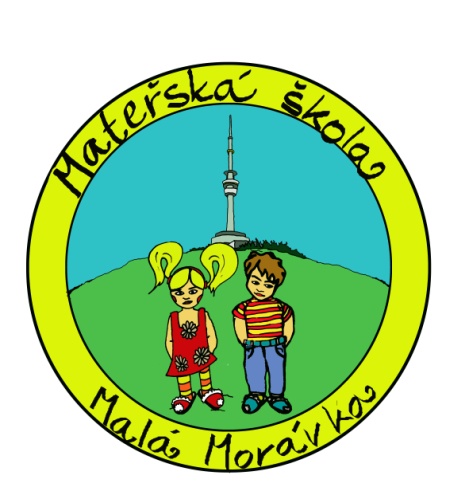 Mateřská škola Malá Morávka,okres Bruntál, příspěvková organizaceHodnocení školy za školní rok 2019/2020Hodnocení školy za školní rok 2020/2021                       C)    Hodnocení školy za školní rok 2021/2022                                                                              Čj:  75/2022Obsah:1.   Základní údaje o škole.........................................................................................................32.   Personální údaje..................................................................................................................43.   Vzdělávací program školy…………………………………………………………………74.   Počty dětí……………………………………………………………………………….…145.   Průběh a výsledky vzdělávání……………………………………………………………156.   Další vzdělávání pedagogických pracovníků………………………………………….…207.   Zájmové aktivity nad rámec ŠVP PV………………………………………………….…228.   Děti se speciálními vzdělávacími potřebami…………………………...………………...239.   Akce školy………………………………………………………………………………...2410. Prevence sociálně patologických jevů…………………………………………………...2611. Program environmentálního vzdělávání, výchovy a osvěty……………………………..2712. ICT standard a plán……………………………………………………………………...2813. Prevence rizik a školní úrazy…………………………………………………………….3014. Spolupráce školy s rodiči………………………………………………………………...3115. Vyřizování stížností, oznámení podnětů…………………………………………………3216. Údaje o fin. vypořádání dotací poskytnutých ze státního rozpočtu v roce 19-21…….....3317. Výkaz o zaměstnancích a mzdových prostředcích v regionálním školství za rok 19-21..3318. Finanční vypořádání dotací obce, rozvaha příspěvkové organizace za rok 19-21..........3319. Materiálně-technické podmínky vzdělávání……………………………………….…….3420. Výsledky inventarizace majetku k 31.12. 2021…………………………………………..3621.  Závěr……………………………………………………………………………………..371. Základní údaje o školeZákladní údaje o školeSoučásti školy2. Personální údaje2.1. A  Členění zaměstnanců podle věku a pohlaví A2.1 .B  Členění zaměstnanců podle věku a pohlaví B2.1.C  Členění zaměstnanců podle věku a pohlaví C2. 2. A Členění zaměstnanců podle vzdělání a pohlaví A2. 2. B  Členění zaměstnanců podle vzdělání a pohlaví B2. 2.C Členění zaměstnanců podle vzdělání a pohlaví C2.3.A Členění pedagogických pracovníků podle odborné kvalifikace A2.3.B Členění pedagogických pracovníků podle odborné kvalifikace B2.3.C  Členění pedagogických pracovníků podle odborné kvalifikace C2.4 Zařazení pracovníků do platových tříd  2.5. A Trvání pracovního poměru v organizaci A2.5. B Trvání pracovního poměru v organizaci B2.5. C Trvání pracovního poměru v organizaci C2.6 Celkový údaj o vzniku a skončení pracovního poměru zaměstnanců v roce 2019/2020, 2020/2021, 2021/20223. Vzdělávací program školy3.1 Vzdělávací program3.2 Charakteristika a obsah vzdělávacího programu4. Počty dětí4.1 Počty dětí školy 4.2.1 Průměrná docházka dětí - třída Myšáci4.3 Děti přijaté ve školním roce4.4 Děti cizinci5. Průběh a výsledky vzdělávání 5.1 Hospitační činnost5.2 Závěry z evaluační a kontrolní činnosti5.3 Úroveň klíčových kompetencí dětí6. Další vzdělávání pedagogických pracovníků6.1 Výchozí stav6.2 Studium ke splnění odborných předpokladů6.3 Studium k prohlubování odborné kvalifikace 2019/2020, 2020/2021, 2021/20226.5 Samostudium 2019/2020, 2020/2021,2021/20227. Zájmové aktivity nad rámec ŠVP PV7.1 Zájmové aktivity7.2 Materiálně technické vybavení pro zájmové aktivity8. Děti se speciálními vzdělávacími potřebami 8.1 Děti se speciálními vzdělávacími potřebami rok 2019/2020, 2020/2021, 2012120228.2 Podmínky pro výchovu a vzdělávání pro děti se speciálními vzdělávacími potřebami9. Akce školy (výlety, koncerty, vystoupení, soutěže)9.1 Akce školy v roce 20019/2020, 20120/2021, 2021/202210. Prevence sociálně patologických jevů10.1 Prevence sociálně patologických jevů11. Program environmentálního vzdělávání, výchovy a osvěty11.1 Program environmentálního vzdělávání12. ICT – standard a plán12.1 Pracovní stanice – počet  C rok  2021/2022 *Poznámka: Dle standardu ICT pro MŠ jsou určeny minimálně 4 pracovní stanice na 100 dětí.12.2 Pracovní stanice – technické parametry12.3 Připojení k internetu12.4 Prezentační a grafická technika12.5 Výukové programové vybavení a informační zdroje (licence)12.6 Vzdělávání pedagogických pracovníkůPříloha:Standard ICT pro MŠ podle metodického pokynu MŠMT č.j. 30799/2005-55113. Prevence rizik a školní úrazy13.1 Počet úrazů13.2 Vyhodnocení úrazů13.3 Prevence rizik14. Spolupráce školy s rodiči14.1 Formy spolupráce15.  Vyřizování stížností, oznámení podnětů15.1 Stížnosti proti rozhodnutím ředitelky školy podle správního řádu 2019-202215.2 Stížnosti proti podmínkám, průběhu a výsledkům vzdělávání  2019-202215.3 Stížnosti v oblasti pracovněprávních vztahů 2019-202216. Údaje o finančním vypořádání dotací poskytnutých ze státního rozpočtu     v  roce 2019, 2020, 2021     (příloha č. 1- 1/2)16.1 Údaje o finančním vypořádání dotací poskytnutých ze státního rozpočtu  v roce 2019       (příloha č. 1)16.2 Údaje o finančním vypořádání dotací poskytnutých ze státního rozpočtu  v roce 2020      (příloha č.1/1)16.3 Údaje o finančním vypořádání dotací poskytnutých ze státního rozpočtu  v roce 2021      (příloha č.1/2)17. Výkaz o zaměstnancích a mzdových prostředcích v regionálním školství za rok 2019, 2020, 2021       (příloha č. 2-2/2)17.1 Výkaz o zaměstnancích a mzdových prostředcích v regionálním školství za rok 2019       (příloha č. 2)17.2 Výkaz o zaměstnancích a mzdových prostředcích v regionálním školství za rok 2020                             (příloha č. 2/1)17.2 Výkaz o zaměstnancích a mzdových prostředcích v regionálním školství za rok 2021         (příloha č. 2/2)18. Finanční vypořádání dotací obce, rozvaha příspěvkové organizace za rok 2019, 20120, 2021      ( příloha č. 3- 3/2)18.1 Výkaz zisku a ztráty v plném rozsahu za rok 2019        (příloha č.3)18.2 Rozvaha (bilance)v plném rozsahu za rok 2019       (příloha č.3)18.3 Příloha k účetní uzávěrce k 31. 12. 2019       (příloha č. 3)18.4 Výkaz zisku a ztráty v plném rozsahu za rok 2020        (příloha č.3/1))18.5 Rozvaha (bilance)v plném rozsahu za rok 2020       (příloha č.3/1)18.6 Příloha k účetní uzávěrce k 31. 12. 2020       (příloha č. 3/1)18.7 Výkaz zisku a ztráty v plném rozsahu za rok 2021        (příloha č.3/2))18.8 Rozvaha (bilance)v plném rozsahu za rok 2021       (příloha č.3/2)18.9 Příloha k účetní uzávěrce k 31. 12. 2021       (příloha č. 3/2)19. Materiálně-technické podmínky vzdělávání19.1 Materiálně-technické podmínky vzdělávání20. Výsledky inventarizace majetku k 31. 12. 202120.1 Inventarizovaný majetek mateřská škola k 31. 12. 202120.2 Inventarizovaný majetek školní jídelna k 31. 12. 202120.3 Závěry inventarizace 202121. Závěr   2. Personální údaje o školeV roce 2019/2020, 2020/2021, 2021/2022 je MŠ jednotřídní, ve třídě vyučují dvě kvalifikované pracovnice, paní učitelka Daniela Svobodová si doplnila kvalifikaci učitelství pro předškolní vzdělávání v červnu 2021. Učitelkám je nápomocna  ve všech  sledovaných ročnících chůva (na poloviční úvazek),  její pracovní místo je financováno z Operačního programu Výzkum,vývoj a vzdělávání v rámci výzev  Šablony I., II., III.  V lednu 2020 ukončila pracovní poměr na naší škole paní učitelka Ivana Cafourková, na její místo je přijata paní Daniela Svobodová. V ostatních případech byl kolektiv zaměstnanců školy ve sledovaných letech stabilní.3. Vzdělávací program školyMateřská škola pracovala ve sledovaných letech podle ŠVP pro předškolní vzdělávání „Putování se sluníčkem aneb sluníčko nám čaruje a svět kolem maluje“ a volně tak navázala na předešlý ŠVP „Na světě je přece krásně aneb čas splněných přání“, který dal současnému ŠVP určitý směr a ten se snažíme nadále rozvíjet a podporovat. Cíle našeho ŠVP se nám daří lépe naplnit pomocí  využití  přírodní školní zahrady, která prospívá dětem nejen v oblasti pohybové a rekreační, ale vhodně rozvíjí u dětí kompetence poznávací, pracovní, tvořivé a sociální.  Aktivity jsou více zaměřené na environmentální výchovu, experimentování a praktickou činnost. Na začátku každého školního roku je ŠVP ředitelkou školy inovován a doplněn o legislativní změny a o vyvíjející se podmínky naší MŠ. Pedagogické pracovnice se s tímto programem ztotožnily, na jeho základě průběžně vytvářejí svůj TVP. Současný ŠVP má platnost do 30. 8. 2024.  Zákonní zástupci byli s programem seznámeni na rodičovské schůzce, celý dokument je rodičům k dispozici na informační tabuli v šatně dětí  a  na webových stránkách školy.4. Počty dětíVe školním roce 2021/22 k zahájení školního roku klesl počet zapsaných dětí  na 21. Podle  Vyhlášky č. 271/2021 Sb. o předškolním vzdělávání v platném znění má mateřská škola povinnost odečítat za každé zapsané dvouleté dítě dvě děti z celkového počtu zapsaných dětí. Proto se mění i počty dětí i v průběhu školního roku, kdy po dovršení tří let dítěte můžeme přijmout další dítě. U dvouletých dětí nám byla nápomocna chůva paní Lenka Cejnková, jejíž mzda byla hrazena z OP Výzkum, vývoj a vzdělávání Šablony I., II., III..Průměrná docházka dětí byla v posledních sledovaných ročnících nižší zejména z důvodu nařízení epidemiologických opatření MZd, KHS a Vlády ČR v souvislosti výskytem virového onemocnění COVID-19. V některých měsících školního roku 2019/2020, 2020/2021 byly mateřské školy uzavřeny celostátně, v průběhu dvou let probíhaly také karantény ze strany zaměstnanců i dětí. Zpřísnily se také zdravotní podmínky dětí docházejících do MŠ. Při zápisu dětí do MŠ ve všech třech sledovaných ročnících bylo vyhověno všem zákonným zástupcům naší obce u dětí tříletých, u některých dvouletých dětí byly posunuty nástupy na pozdější dobu v průběhu školního roku nebo odloženy na začátek následujícího školního roku. Děti cizinců do naší mateřské školy nedocházely,  jen v závěru školního roku 2021/2022 nastoupilo jedno ukrajinské dítě v souvislosti s válečným  konfliktem na Ukrajině.5. Průběh a výsledky vzděláváníVýchova a vzdělávání probíhají v souladu s cíli Rámcového programu pro předškolní vzdělávání. V řízených i spontánních činnostech respektují pedagogické pracovnice každodenní potřeby dětí a jejich věkové složení.  Individuální plán byl zpracován  u jednoho dítěte ve školním roce 2020/2021 s odloženou školní docházkou. V průběhu školního roku probíhají na škole projektové dny a programy se  zaměřením  na  lidové  tradice, lidové zvyky, významné dny, barevné dny a celoroční hra se zaměřením na environmentální vzdělávání. Jazyková úroveň dětí je v porovnání s předchozími léty na lepší úrovni, téměř všechny děti, které nastoupily po prázdninách do ZŠ ve všech sledovaných ročnících neměly  problém s výslovností, kromě jednoho dítěte, u kterého se projevila rozsáhlejší vada řeči v souvislosti s dalšími vývojovými odchylkami a proto mělo také odloženou školní docházku. Všestranný osobnostní a individuální rozvoj dětí mapují pedagogické pracovnice do záznamů o jednotlivých dětech, k hodnocení využívají také jejich pracovní, grafomotorické a tematické materiály. V jednotřídní MŠ je kladen velký důraz na volbu vhodných metod a forem  vzdělávání, aby mladší děti nebyly přetěžovány a starší děti měly dostatek podnětů k rozvíjení svých kompetencí. V této oblasti by se měly pedagogické pracovnice nadále vzdělávat a mít ji na zřeteli. V době uzavření MŠ v souvislosti s epidemií Covid-19 probíhalo vzdělávání u dětí s povinnou předškolní docházkou distanční výukou. Formy a metody distančního vzdělávání jsou podrobně zpracovány ve ŠVP a TVP. Ve sledovaných letech se neuskutečnila žádná kontrola ze strany ČŠI (proběhla o rok dříve), v říjnu 2021 u nás naposledy navštívila KHS Ostrava, u kontrolního zjištění nebyly uvedeny žádné závady a připomínky jak ve ŠJ tak i v MŠ.6. Další vzdělávání pedagogických pracovníkůDalší vzdělávání pedagogických pracovníků probíhá podle stávajícího plánu DVPP, který je součástí ročního plánu školy. Tento plán je během školního roku aktualizován a doplňován. Výběr kurzů a seminářů je v kompetenci zaměstnanců školy po domluvě s ředitelkou školy. Přednost dáváme těm seminářům,  jejichž poznatky využijeme k naplnění cílů našeho ŠVP PV (nové výchovně vzdělávací trendy, environmentální výchova, lidové tradice a lidová slovesnost, řízení školy, logopedie, předčtenářská, předmatematická a polygrafická gramotnost, právo). SamostudiumVe školním roce 2019/20, 2020/2021 jsme volno na samostudium částečně vybírali z důvodu celoplošného uzavření mateřských škol na základě nařízení opatření  MZd a Vlády ČR v souvislosti výskytu Covid-19. V roce 2021/2022 jsme volno na samostudium nevybírali. Na základě § 24 odst. 4 písm. b) zákona č. 563/2004 Sb., o pedagogických pracovnících (ve znění pozdějších předpisů) přísluší pedagogickým pracovníkům volno v rozsahu 12 pracovních dnů ve školním roce, nebrání-li tomu vážné provozní důvody (§ 24 odst. 7 zákona). V jednotřídní MŠ je problematické čerpat volno na samostudium i část dovolené musíme vybírat během školního roku a u dětí zůstává celý den jedna učitelka. Proto volno na samostudium nevyužíváme,  jen v ojedinělých případech, jak je uvedeno výše.7. Zájmové aktivity nad rámec ŠVP PVMateřská škola organizuje na základě zájmu zákonných zástupců další aktivity nad rámec ŠVP PV. Zájem o tyto aktivity podporuje rozvoj nadání dětí a učí děti aktivnímu  využití volného času i do dalších let. Všichni pedagogové mají odbornou způsobilost k vedení těchto nadstandardních aktivit (AJ, LŠ, VV, HV). Při výuce sjezdového lyžování (lyžařská škola) jsou dětem k dispozici  instruktoři sjezdového lyžování z TC Praděd a učitelky MŠ. Zázemí, dopravu a  odbornou výuku nám sponzorsky poskytuje SKI Areál Myšák a TC Praděd. Kroužky jsou na naší škole zdarma, kromě Hravé angličtiny, kterou vede externí paní učitelka. Rodiče hradí částečně lyžařskou školu pro děti MŠ (odměny pro děti při závěrečných závodech). Lyžařské vybavení pro děti jsme zajistili vlastními prostředky a z části taky pomocí sponzorského daru od rodičů.8. Děti se speciálními vzdělávacími potřebami Ve školním roce 2019/2020 byly do běžné třídy zařazeny 3 děti se SVP (logopedie), kterým byla uznána podpůrná opatření a  vypracován individuální plán.  V následujících letech 2020/2021, 2021/2022    jsme se věnovali čtyřem dětem bez žádosti o finanční prostředky. V péči o děti se SVP spolupracujeme s SPC pro MR a VŘ při ZŠ Bruntál Rýmařovská. Asistentkou logopedie byla  na naší mateřské škole paní učitelka Ivana Cafourková, která předávala poznatky zákonným zástupcům dětí a prováděla s dětmi logopedická cvičení. Po ukončení jejího pracovního poměru převzala organizaci logopedie ředitelka školy Iveta Vlčková, nápravu pak prováděla kvalifikovaná logopedka Karolína Baštrnáková. Poslední dva sledované ročníky byly ovlivněny uzavíráním škol i SPC v souvislosti pandemie Covid-19 a zrušením finančních prostředků pro tyto pedagogy děti.9. Akce školy (výlety, koncerty, vystoupení, soutěže)V průběhu roku 2019/2020, 2020/2021, 2021/2022 jsme nabídli dětem a zákonným zástupcům dětí aktivity, jako byly besídky, návštěvy divadelních představení, přiblížili jsme dětem lidové zvyky a tradice, pořádali jsme pro děti výlety do okolí i vzdálenějších míst, sportovní akce a soutěže (lyžařská škola, závody ve sjezdovém lyžování, soutěže na sněhu v bobování a jízdě na snowboardu), akce k rozloučení dětí s mateřskou školou – Promoce absolventů s předáváním vysvědčení, spaní ve školce s doprovodným programem na školní zahradě (rodinné soutěže, opékání buřtů, večerní stezka odvahy).  Přímo ve škole se uskutečnilo několik programů a projektových dnů – ekoprogram Ježek jablka nežere, Ptáci kolem nás ve spolupráci SVČ Bruntál, Canisterapie – hry s pejsky, Setkání s policií ČR – besedy zaměřené na profesi policistů i dopravní výchovu, dále proběhly akce ve spolupráci se ZŠ Malá Morávka – Vlaštovko leť, návštěva sférického kina, bubnování s panem Cvrkem, Deskové hry pro děti předškolního věku. Dětem jsme také nabídli program o zdravém životním stylu – Zdravík a Jedlík, Cvičení se Zdravíkem a Jedlíkem, třikrát  jsme přivítali hosta z Malé technické university v rámci projektu Stavitel města, Lego- stavíme mosty a  Práce s mapou. Škola se aktivně podílí na kulturním rozvoji obce (vystoupení dětí na Vítání občánků, Setkání seniorů, Zpěv koled na Rozsvícení vánočního stromu apod.).  Značnou část pořádáme ve spolupráci se ZŠ, Obcí Malá Morávka a dalšími subjekty a jednotlivci i pro širší veřejnost. Škola nabízí rodičům každoročně prodejní výstavy knih 6 x – 8 x za rok, tuto službu zaopatřuje chůva paní Lenka Cejnková. V průběhu celého školního roku probíhají projektové dny zaměřené na oslavu světových a mezinárodních dnů vhodných pro děti předškolního věku nebo probíhaly v MŠ Barevné dny.10. Prevence sociálně patologických jevůŠkola závažné odchylky v chování dětí směřujícím k šikaně a závažným sociálně patologickým jevům doposud neřešila, ale zabývá se některými náznaky, které by v dalším věkovém období mohly přerůst do agrese, šikany, vandalizmu a násilného chování. Školní vzdělávací program umožňuje svým zaměřením a nabídkou připravit dětem takové aktivity,  aby byl vytvořen základ pozitivní seberealizace a uplatnění v dětském kolektivu. Agresivní chování mezi dětmi se objevuje ojediněle a pedagogické pracovnice se snaží tyto negativní jevy potlačit hned v počátku. Důslednost ve výchovně vzdělávacím procesu a komunikace mezi všemi  zúčastněnými – dětmi, pedagogickými pracovníky, provozními zaměstnanci a  rodiči jsou nezbytné pro včasné zachycení těchto nežádoucích projevů. U dětí předškolního věku lze s těmito nežádoucími  projevy velmi dobře pracovat pomocí komunitního kruhu, pomocí příběhů, vyprávění, rozhovoru a pohádek.11. Program environmentálního vzdělávání, výchovy a osvětyŠkola nemá zpracovaný samostatný environmentální program, který by měl ucelenou podobu. V ŠVP  je problematika začleněna do dlouhodobých cílů školy, v TVP byly prvky environmentální (ekologické)  výchovy  zařazeny  v celoroční hře „Šípky pro Šípkovou vílu, Putování se sluníčkem, Oříšky veverky Zrzečky“. Naše nová přírodní zahrada umožňuje dětem i zaměstnancům zapojit se prakticky do pracovních činností na školním záhonku, ve skleníku, do třídění odpadu, pomáháme ptactvu v zimním i letním období (krmítka, pítka), upevňujeme si pracovní dovednosti se zahradním nářadím, využíváme léčivé byliny, které pěstujeme na bylinkové spirále. Spolupráci rodičů, zaměstnanců, dětí a obce v této oblasti budeme nadále podporovat a rozvíjet.12. ICT – standard a plánMateřská škola splňuje standard ICT pro MŠ podle metodického pokynu MŠMT č.j. 30799/2005-55  a částečně využívá informační a komunikační technologie i při výchovně vzdělávací činnosti. Škola disponuje jedním tabletem a jedním notebookem, které jsou k dispozici dětem. S těmito přístroji děti pracují zejména v ranních činnostech a využívají tyto výukové programy – Než půjdu do školy, Veselé kostky, Barvy a tvary, Méďa a tvary, Safari, Všeználek, Na farmě, Zahrada apod. Pedagogické pracovnice a VŠJ mají k dispozici 2 PC, 1 notebook, 2 tiskárny, 2 kopírovací stroje, 1 laminátor a 1 digitální fotoaparát.13. Prevence rizik a školní úrazyPodrobné bezpečnostní podmínky naší školy jsou zpracovány ve ŠVP a ve Školním řádě.  Zvýšený dohled nad dětmi je třeba dodržovat zejména při pobytu venku na vycházkách, na školní zahradě, výletech, při přepravě dětí, v lyžařské škole a při všech pohybových činnostech v rámci výchovně vzdělávací činnosti. V průběhu výchovně vzdělávací činnosti a v LŠ zodpovídají za jejich bezpečnost - paní uč. Daniela Svobodová a ředitelka školy Iveta Vlčková. V době kroužků zodpovídají za bezpečnost učitelky, které kroužek vedou, externím zaměstnancům je vystaveno pověření k vyzvednutí dětí od pedagogické pracovnice a předání dětí zákonným zástupcům nebo pedagogické pracovnici konající odpolední službu.  Proti úrazům a odškodnění úrazů jsou děti pojištěny celoročně. Na škole byl v roce 2016 nainstalován bezpečnostní systém (videokamery,  dálkové zvonky, otevírání dveří pomocí číselného systému).14. Spolupráce školy s rodičiNaše škola je rodičům otevřena, rodiče mají možnost pobýt ve škole s dítětem podle jeho potřeb (zejména v adaptačním období). Denně se mohou na své dítě informovat, pokud tím není narušena bezpečnost dětí.  Průběžně jsou rodiče informováni pomocí nástěnek v šatně školy, zpravodaje školy Malý Moraváček, Zpravodaje Malé Morávky a webových stránek školy. Mateřská škola má každoročně zpracovaný plán spolupráce s rodiči, spoluúčast rodičů  na chodu školy je na dobré úrovni (společné akce pro rodiče a děti, besídky, školní zpravodaj, brigády na školní zahradě, třídní schůzky, dotazníky pro rodiče, lyžařská škola, adaptační pobyty rodičů s dětmi). Hovoří o tom i výsledky z dotazníkového šetření v únoru 2022. Tento dotazník předkládáme zákonným zástupcům jednou za 3 roky. Na reakce zákonných zástupců z anket a dotazníků se snažíme reagovat, podávat vysvětlení, hledat kompromis. Závěr z dotazníkového šetření předkládáme i pro širší veřejnost ve školním zpravodaji Malý Moraváček. I přesto je potřeba spolupráci se zákonnými zástupci nadále rozvíjet a podporovat, aby její význam nebyl pouze formální.15. Vyřizování stížností, oznámení podnětůVe školním roce 2019/2020, 2020/2021, 2021/2022 nebyly podány žádné oficiální písemné stížnosti ve výše uvedených oblastech. V dotazníku pro zákonné zástupce v únoru 2022 uvedli zákonní zástupci některé připomínky směrem k organizaci výchovně vzdělávací práce, zdraví a vlastní výchovně vzdělávací práce. Na všechny uvedené podněty se snažila škola reagovat, podat vysvětlení. Výsledky a závěry jednotlivých oblastí dotazníku byly předány všem zaměstnancům MŠ i zákonným zástupcům dětí prostřednictvím školního zpravodaje. Většina odpovědí a připomínek v dotazníku byla kladná a pozitivní. 16. Údaje o finančním vypořádání dotací poskytnutých ze státního rozpočtu v roce 19-21V roce 2019, 2020, 2021 byly vyčerpány veškeré dotace na přímé náklady na vzdělávání zahrnující prostředky na platy, OPPP, odvody na pojistné, ONIV- ostatní běžné výdaje, dotační tituly. Finanční prostředky byly poskytnuty  KÚ MSK v Ostravě. (viz.přílohy)17. Výkaz o zaměstnancích a mzdových prostředcích v regionálním školství za rok 19-21Všechny mzdové dotace na výchovu a vzdělávání ve třech sledovaných ročnících mateřská škola vyčerpala. Přidělený limit počtu pracovníků z  Krajského úřadu Moravskoslezského kraje v Ostravě byl dodržen a nepřekročen. (viz.přílohy)18. Finanční vypořádání dotací obce, rozvaha příspěvkové organizace za rok 19-21Zastupitelstvo Obce Malá Morávka schválilo hospodářský výsledek školy ve třech sledovaných ročnících bez připomínek. Finanční komise a zastupitelstvo obce schválily rozpočet školy ve výši 570.000,- na rok 2019, 531.000 Kč na rok 2020 a ve výši 470.000,- Kč na rok 2021,- Kč na provoz školy a školní jídelny, do kterého byly zahrnuty i opravy a údržba školy a dokrytí mzdy chůvy, pokud již nebylo možné hradit z dotačních titulů Šablony I.-III.  (viz.přílohy)19. Materiálně-technické podmínky vzděláváníV průběhu posledních let se nám podařilo zmodernizovat všechny prostory naší mateřské školy. Zbývá jen výměna podlahové krytiny v chodbě do školní jídelny a nějaké drobné úpravy, postupně plánujeme průběžné malování stěn v hernách, třídách, chodbách a hygienických zařízeních.  V nejbližších letech  plánujeme obnovit fasádu na budově školy a výměnu oken na celé budově mateřské školy. Žádost ke zřizovateli Obci  Malá Morávka na tyto rekonstrukce byla předběžně předložena v srpnu 2022. Vybavení školy školními pomůckami, nábytkem, školními potřebami a tělovýchovným nářadím i náčiním je dostatečné, moderní a estetické.  Školní zahrada je v současné době dominantou naší školy,  je potřeba však zajistit její včasnou údržbu (průběžné nátěry dřevěných prvků, zastřihávání okrasných keřů a bylinkové spirály, údržba záhonků a ovocných keřů, vhodné zazimování), aby měla dlouhodobý účel a vydržela i dalším generacím.  U žádostí o finanční podporu poskytnutou z dotačních titulů se nám daří realizovat projekty asi na 60 % - 70 %, zde vidíme ještě určitou rezervu,  jak podpořit mzdové i materiální podmínky pro naši školu. Při modernizaci školy má ředitelka školy dostatek pravomocí k realizaci svých představ a je od Obce Malá Morávka podporována, komunikace a spolupráce se zřizovatelem je na dobré úrovni.20. Výsledky inventarizace majetku a k 31.12. 2021Poslední fyzická inventura byla provedena za účasti komise podle zápisu o výsledku inventarizace ze dne 10. 1. 2022, žádný majetek nebyl zatajen a majetek zapsaný v inventárních knihách souhlasí s fyzickým stavem. Inventarizovaný majetek MŠ je zapsán v inventárních soupisech sv.č.1 - sv.č.10 v listinné podobě  i elektronické podobě, majetek ŠJ taktéž, v roce 2018 - 2019 jsme ve spolupráci s účetní školy zavedli nové inventarizační soupisy pro školní jídelnu i mateřskou školu.  K odpisům byl dodán a schválen likvidační protokol. Odepsaný majetek byl zlikvidován do kontejnerů, odvezen pracovníky OÚ Malá Morávka na sběrný dvůr, či jinak zlikvidován.V Malé Morávce dne 31. 10. 2022                                 Zpracovala: Iveta Vlčková                                                                                                            ředitelka školyNázev ŠkolyMateřská škola Malá Morávka, okres Bruntál, příspěvková organizaceAdresa školy79336 Malá Morávka 52IČ:70997900Bankovní spojení 27-7775960287/0100TelefonKancelář 554/273105  třída 554219626E-mailmsmalamoravka@seznam.czAdresa webové stránky www.msmalamoravka.czPrávní formaPříspěvková organizaceZařazení do školského rejstříku1.9.2006  Č.j: 129940/2006Zařazení do sítě škol1.1. 2004 Č.j. ŠMS/16036/03/MúNázev zřizovateleAdresa zřizovateleTelefon zřizovateleIČ: zřizovateleObec Malá Morávka79336 Malá Morávka 55554/273095296201Součásti školyMateřská školaŠkolní jídelnaIdentifikátor právnické osobyIZO mateřská školaIZO školní jídelna600131190107620570119500311Vedoucí pracovníkIveta VlčkováPřehled hlavní činnosti školyČinnost příspěvkové organizace – předškolní vzdělávání. Činnost   mateřské  školy je vymezena § 33-35 zákona č. 561/2004 Sb., školský zákon a Vyhláškou č. 271/2021 Sb. o předškolním vzdělávání v platném znění. Příspěvková organizace dále zajišťuje školní stravování podle ustanovení vyhlášky č. 107/2005 Sb., o školním stravování v platném znění.Součásti školyKapacitaMateřská škola40 dětíŠkolní jídelna45 jídelVěkmužiženycelkem%do 20 let000021 – 30 let000031 – 40 let00 0041 – 50 let0 112551 – 60 let 0337561 a více let0000celkem 0 440Věkmužiženycelkem%do 20 let000021 – 30 let000031 – 40 let000041 – 50 let0112551 – 60 let 0337561 a více let0000celkem 0440Věkmužiženycelkem%do 20 let000021 – 30 let000031 – 40 let000041 – 50 let0112551 – 60 let 0337561 a více let0000celkem 0440Dosažené vzděláníMužiženycelkem%základní0000střední odborné s výučním listem0000úplné střední všeobecné vzdělání s MZ01125úplné střední odborné vzdělání s MZ03375vyšší odborné0000vysokoškolské0000celkem044100Dosažené vzděláníMužiženycelkem%základní0000střední odborné s výučním listem0000úplné střední všeobecné vzdělání s MZ01125úplné střední odborné vzdělání s MZ03375vyšší odborné0000vysokoškolské0000celkem044100Dosažené vzděláníMužiženycelkem%základní0000střední odborné s výučním listem0000úplné střední všeobecné vzdělání s MZ01125úplné střední odborné vzdělání s MZ02250vyšší odborné0000vysokoškolské01125celkem044100Odborná kvalifikacesplňujekvalifiklacinesplŇujekvalifikacicelkem%učitelka mateřské školy202100chůva101100celkem303100Odborná kvalifikacesplňujekvalifiklacinesplŇujekvalifikacicelkem%učitelka mateřské školy11250chůva101100celkem21375Odborná kvalifikacesplňujekvalifiklacinesplŇujekvalifikacicelkem%učitelka mateřské školy202100asistent pedagoga101100celkem303100Platová třídaA ) Počet pracovníkůB ) Počet pracovníkůC ) Počet pracovníků1000200030,50,50,540,80,80,850,50,50,5600070,20,20,280009 PP1111010011PP011Doba Trvánípočet%do 5 let125do 10 let125do 15 let00do 20 let00nad 20 let250celkem:4100Doba Trvánípočet%do 5 let250do 10 let125do 15 let00do 20 let00nad 20 let125celkem:4100Doba Trvánípočet%do 5 let250do 10 let125do 15 let00do 20 let00nad 20 let125celkem:4100nástupy a odchody 2019, 2020, 2021početnástupy1odchody1Komentář ředitelky školyV roce 2019/2020, 2020/2021, 2021/2022 je MŠ jednotřídní, ve třídě vyučují dvě kvalifikované pracovnice, paní učitelka Daniela Svobodová si doplnila kvalifikaci učitelství pro předškolní vzdělávání v červnu 2021. Učitelkám je nápomocna  ve všech  sledovaných ročnících chůva (na poloviční úvazek),  její pracovní místo je financováno z Operačního programu Výzkum,vývoj a vzdělávání v rámci výzev  Šablony I., II., III.  V lednu 2020 ukončila pracovní poměr na naší škole paní učitelka Ivana Cafourková, na její místo je přijata paní Daniela Svobodová. V ostatních případech byl kolektiv zaměstnanců školy ve sledovaných letech stabilní.školní vzdělávací  program PVzařazené třídyŠVP PV Mateřské školy v Malé Morávce nese název „Putování se sluníčkem aneb sluníčko nám čaruje a svět kolem maluje“ platný od 1. 9. 2017. Poslední aktualizace proběhla v 09/2022.                                                                   2019/2020 - jedna smíšená třída 2020/2021-  jedna smíšená třída 2021/2022-  jedna smíšená třída 1.Charakteristika školního vzdělávacího programuIdentifikační údaje o škole a jejím vzdělávacím programuNázev školy: Mateřská škola Malá Morávka, okres Bruntál, příspěvková organizace, sídlo školy: 79336 Malá Morávka 52, zřizovatel školy: Obec Malá Morávka, zpracovatel školního vzdělávacího programu: Iveta Vlčková, název ŠVP PV: „Putování se sluníčkem aneb sluníčko nám čaruje a svět kolem maluje“Obecná charakteristika školyDvoupatrová památková budova naší mateřské školy stojí v centru rekreační obce, jejíž spádovou částí je i Karlov pod Pradědem. Kapacita školy je 40 dětí. Součástí mateřské školy je také školní jídelna, kde se jídlo pro děti denně připravuje. Mateřská škola s celodenním provozem je podle počtu zapsaných dětí jednotřídní nebo dvoutřídní, do smíšených tříd se přijímají děti od tří do šesti let (případně děti dvouleté) a děti, kterým byl povolen odklad školní docházky. V roce 1989 – 1990 proběhla na budově MŠ generální oprava. Pro výchovně vzdělávací činnost slouží dětem prostorná třída a herna, dostatečně vybavené hračkami a učebními pomůckami pro děti.  Součástí areálu je také přírodní zahrada s environmentálními prvky a venkovní učebnou, dřevěnými herními prvky, přírodním pískovištěm pro děti, s bohatou okrasnou i užitkovou zelení doplněnou skleníkem, školními záhonky, bylinkovou spirálou, kompostem i naučnými tabulemi. Nedaleko naší mateřské školy se nachází víceúčelové hřiště, park s dřevěnými atrakcemi a klidovou zónou, kaštanová alej, z východní i západní strany to nemáme daleko do lesa a volné přírody.Anotace vzdělávacího programuObec Malá Morávka leží v údolí obklopeném lesy na území Chráněné krajinné oblasti Jeseníky. Toto prostředí dává možnost dětem každodenní   přístup do přírody a využití pohybových a poznávacích aktivit v přírodě (vycházky do okolí, do lesa, do hor, lyžařská škola, sáňkování, výlety apod.). Ve všech ročních obdobích získávají děti nové poznatky o svém okolí, o lese, zvířátkách a své obci. Charakter aktivit v MŠ směřuje k návratu k přírodě, k člověku a přirozenosti člověka, k budování plnohodnotných vztahů mezi dětmi i dospělými. Již několik let se věnujeme obnově  lidové slovesnosti a lidových tradic. Cílem naší mateřské školy je připravit dítě na další životní cestu všestranně rozvinuté, tvořivé ve všech oblastech, samostatné, zdravě sebevědomé a ctižádostivé, zvídavé, odpovědné za své chování, se širokou slovní zásobou, které si bude vážit svého zdraví a zdravého životního prostředí.  Popis a formy výchovy a vzdělávání dětíOrganizace výchovy a vzděláváníMotto: „Řekni mi a zapomenu, ukaž mi a budu si pamatovat,nech mě udělat a porozumím.“Vzdělávání se  uskutečňuje  po celý den pobytu dětí v MŠ to znamená,  při všech činnostech. Dopolední činnosti probíhají formou plánovaných tematických celků, které na sebe navazují. Snažíme se, aby děti byly vzdělávány neformálně, hravou formou, ve které se prolínají všechny vzdělávací oblasti a dílčí cíle. Využíváme situačních momentů, respektujeme přání, potřeby a zájmy jedince. Rovněž chceme zajistit rovnováhu činností řízených, spontánních a relaxačních. Jednu z forem představuje didakticky řízená činnost, ve které pedagog s dítětem naplňuje konkrétní vzdělávací cíle metodou záměrného i spontánního učení. Toto učení se snažíme zakládat na aktivní účasti dítěte, založeném na smyslovém vnímání, prožitkovém učení zpravidla ve skupinách a individuálně. Většina činností obsahují prvky hry a tvořivosti. Preferujeme metody a formy, které respektují specifika předškolního vzdělávání. Děti s OŠD jsou vzdělávány podle individuálních vzdělávacích plánů.  Součástí vzdělávání jsou také školní i mimoškolní akce, které cíleně obohacují a doplňují výchovně vzdělávací proces. Velký přínos pro rozvoj osobnosti dětí má také spolupráce s rodiči, nejrůznějšími institucemi i jedinci. Dílčí projekty jsou součástí TVP PV, které obsahově prolínají integrovanými bloky. Ve výchovně vzdělávací činnosti využíváme:prožitkové a kooperativní učení hrou, založené na přímých zážitcích dítěte skupinová práce frontální a individuální činnosti upřednostňujeme smyslové vnímání jako základ veškerého přirozeného poznávání aktivně podporujeme rozvoj komunikativních dovedností využíváme spontánních nápadů dětí, podporujeme dětskou zvídavost a potřebu objevovat uplatňujeme situační učení, spontánní sociální učení, didakticky cílenou činnostOrganizace výchovy a vzdělávání dětíDěti jsou vzdělávány v jedné nebo dvou smíšených třídách, podle počtu zapsaných dětí.Děti mají samostatnou volbu, do  kterých činností se po příchodu do MŠ zapojí, pedagogická pracovnice jim pomáhá při výběru, nabízí jim činnosti. Vytváříme podmínky pro individuální i skupinovou práci.Pedagogické pracovnice zapojují děti i do řízených činností a to zejména děti předškolní a děti staršího předškolního věku, postupně k tomuto vedou i mladší děti.  Do řízených činností však děti násilně nenutí.Do denního programu pravidelně zařazujeme zdravotně pohybové aktivity, hudebně rytmické aktivity, jazykové aktivity, poznávací aktivity, výtvarné a pracovní aktivity, které prolínají všemi vzdělávacími oblastmi.Do denního programu denně zařazujeme individuální péči o předškolní děti, zaměřujeme se na grafické cviky – uvolňování zápěstí, rozvoj matematických představ, rozvoj logického myšlení, jazykové dovednosti, aktivity na posílení soustředění, vnímání a myšlení.Do denního programu denně zařazujeme aktivity zaměřené na individuální péči o děti s odloženou školní docházkou (podle individuálních plánů) a na péči o děti se speciálními vzdělávacími potřebami.Nad rámec výchovně vzdělávací činnosti a ŠVPPV nabízíme dětem jednou týdně seberealizaci ve výtvarném kroužku, hudebně dramatickém kroužku, v kroužku základů angličtiny a v zimním období v lyžařské škole, vedené kvalifikovanými asistenty sjezdového lyžování. Výchovně vzdělávací činnost zpestřujeme dětem různými aktivitami  jako jsou besídky k svátkům a výročím, návštěvy kulturních a divadelních představení, besedy, exkurze, oslavy narozenin dětí, projektové dny (Barevné dny v MŠ, Čarodějná škola, Vítání jara, Drakiáda, oslavy významných dnů, divadelní, kouzelnická a hudební představení, programy se zvířaty, besedy apod.), dále  připravujeme pro děti výlety, sportovní akce a soutěže a akce k rozloučení s mateřskou školou, spaní ve školce s doprovodným programem.2. Obsah vzdělávánícíle obecnéRámcové cíle ŠVPPVDlouhodobé cíle ŠVPPVRámcové cíle RVP:Rozvíjení dítěte, jeho učení a poznáníOsvojení hodnotZískání osobnostních postojůCíle MŠ (specifika na základě koncepce MŠ) – cíle dlouhodobé1. Položit základ celoživotního vzdělání všem předškolním dětem,      rozvíjet samostatné a zdravě sebevědomé děti cestou přirozené výchovy, uspokojovat a respektovat každodenní potřeby dítěte ve všech oblastech (biologická, interpersonální, sociální, psychologické, sociálně kulturní), vychovat z malého človíčka šťastného, odpovědného a zvídavého člověka.2. Založit u dítěte elementární povědomí o okolním světě a jeho dění, o vlivu člověka na životní prostředí, umožnit dětem osobní zkušenost s přírodou, vnímat ji všemi smysly, pochopit její zákonitosti a propojenost s naším životem (dokázat jej plně prožívat, mít chuť svět objevovat, mít chuť experimentovat, přemýšlet, tvořit, seberealizovat se).3. Rozvíjet společenství mateřské školy, rodiny a obce na základě vzájemné tolerance, partnerství, a otevřenosti, neformálně spolupracovat s ostatními subjekty v obci i mimo ní, podílet se na kulturně duchovních potřebách života v naší obci.Konkrétní podoba vzdělávacího obsahuKonkrétní podoba vzdělávacího obsahuKonkrétní podoba vzdělávacího obsahuObsah vzdělávání je rozpracován do pěti hlavních témat (integrovaných bloků), která jsou vytýčena jako témata rámcová. Tato se pak dělí na další témata (podtémata), která jsou podrobněji rozpracována v TVP PV.. Integrované blokyPaprsek úsměvůPaprsek kouzelPaprsek pohádekPaprsek poznáníPaprsek  cestX/1  Integrovaný blok „Paprsek úsměvů“Charakteristika a záměry blokuPrvní integrovaný blok je určen pro adaptační období a jeho záměrem je usnadnit novým dětem vstup do mateřské školy. V tomto adaptačním období se budeme vzájemně poznávat, znát svá jména, značky, jména zaměstnanců, seznámíme se s prostory v MŠ, s prvními pravidly vzájemného spolužití i s grafickým vyjádřením, budeme navazovat nové kontakty, učit se komunikovat s druhým, uvědomíme si svá práva a povinnosti, naučíme se pohybovat ve skupině a orientovat se v prostoru, rozlišovat co máme společného a čím se lišíme, pomáhat mladším dětem. Seznámíme se také s pravidly bezpečnosti v MŠ, na školní zahradě a na vycházkách do okolí, poznáme okolí mateřské školy, bydliště svých kamarádů, povíme si, co jsme prožili o prázdninách. Poznáme také význam rodiny, školy a hodnotu lidské práce. Na školní zahradě sklidíme a uskladníme naši úrodu, usušíme si bylinky pro zimní  potřebu.X/2  Integrovaný blok „Paprsek kouzel“Charakteristika a záměry bloku Do přírody máme velmi blízko a tak můžeme v tomto podzimním období pozorovat změny a kouzla které nám podzim přináší,  osvojit si poznatky o podzimním počasí, změnách v přírodě, o stromech, lesních zvířátkách, dozrávání a sklizni ovoce a jiných plodin. Rozvíjíme si tak pocit sounáležitosti s živou i neživou přírodou, poznáváme nové přírodní materiály, přírodniny, budeme přírodniny třídit, srovnávat a rozlišovat všemi smysly.  Protože je podzim i obdobím zvýšené nemocnosti, zaměříme se také na oblast zdraví, osvojíme si znalosti o podmínkách vedoucích ke zdraví a zdravému životnímu stylu.  V tomto časovém úseku nás čeká také Drakiáda, na kterou pozveme i děti ze základní školy a děti, které do MŠ nedochází. V ekologických projektech si připomeneme i některé významné dny související s ochranou zvířat, přírodou či zdravou výživou, budeme se podílet na sklizni plodin a přípravě půdy k zimnímu spánku. X/3   Integrovaný blok „Paprsek pohádek“Charakteristika a záměry blokuToto zimní období je jedním z nejhezčích, protože všichni se těšíme na „vánoční“ pohádku, která nás spojuje s lidovými a zimními tradicemi, zvyky a nadpřirozenými bytostmi. Společně s dětmi prožíváme adventní čas v klidné a slavnostní atmosféře, těšíme se na první sněhové vločky, děti jsou motivačně zapojeny do pečení perníčků, výroby dárků pro rodiče, zpívání koled, vánočních příprav. Na mikulášské besídce si užijeme legraci s čertíky, andělem a Mikulášem. Na vycházkách do okolí pozorujeme, jak paní Zima mění přírodu, poznáváme vlastnosti sněhu, ledu a charakteristické zimní počasí. Prostřednictvím zimních sportů si uvědomujeme, že pohyb je pro nás důležitý a zdravý, na školní zahradě využijeme svah k bobování, sáňkování a stavění sněhových cest a domečků. V tomto zimním čase začíná pracovat při MŠ lyžařská škola. Nezapomeneme ani na zvířátka v zimě, povíme si, jak přezimují a aktivně sledujeme a krmíme ptáčky na školní zahradě. Na počátku tohoto období nás čekají také oslavy sv. Martina, tematické projekty oslavíme i některé významné dny.X/4   Integrovaný blok „Paprsek poznání“Charakteristika a záměry blokuIntegrovaný blok nám pomáhá získávat poznatky o předmětech a věcech denní potřeby, poznáváme nové souvislosti a jevy z okolního světa, příčiny a důsledky přírodních jevů i v chování dospělých a dětí, učíme se třídit věci podle materiálů, barev, tvarů a jiných vlastností, dovíme se, odkud pochází různé suroviny, získáme nové praktické a pracovní dovednosti, učíme se řešit konfliktní situace (domluva), neustále narovnáváme naše vztahy. Poznáváme časovou posloupnost a její periodu, seznámíme se s koloběhem vody v přírodě. V tomto období se také těšíme na první jarní květinky, sluníčko, oslavíme velikonoční svátky a rozloučíme se se zimou. Na škole proběhnou velikonoční oslavy, seznámíme se s významem a barvami velikonočního týdne. Rozloučíme se také s paní zimou a na Vítání jara pozveme také kamarády ze ZŠ a ostatní zájemce z obce. Společně si uklidíme školní zahradu, pohrabeme listí, zasadíme první semínka, nakypříme a připravíme záhonky a spirálu pro jarní období. Uvědomíme si, že člověk může přírodě pomáhat, ale i škodit, i to, že lidská nedbalost může narušit čistotu a krásu životního prostředí. Oslavíme Den Země, Den Slunce, zahrajeme si na Čarodějnickou školu.X/5   Integrovaný blok „Paprsek cest“Charakteristika a záměry blokuToto téma nám umožňuje rozvíjet city k rodině, svému okolí, kultivujeme si své mravní hodnoty a postoje, rozvíjíme si slovní zásobu, schopnost samostatně vystupovat, ovládat se před veřejností, vnímat sváteční atmosféru (besídka pro maminky, rozloučení s MŠ) a podílet se na ní. Rozšíříme si povědomí o čase (den, týden, měsíc, rok), o činnostech v určitém časovém období dne (ráno, poledne, večer, ap.). Dále si upevníme poznatky o pravidlech silničního provozu, seznamujeme se s nebezpečím na cestách a výletech, poznáváme význam semaforů, přechodů pro chodce, přiblížíme si bezpečnou jízdu na kole, budeme samostatně a prakticky řešit problémové situace, seznámíme se s významem dopravních prostředků, jejich místem pohybu. Prohloubíme si poznatky o známých historických památkách v našem okolí, seznámíme se s hlavním městem, národními symboly. Naučíme se vnímat, že svět má svůj řád, že je rozmanitý, pozoruhodný, nekonečně pestrý a různorodý – jak svět přírody a zvířat, tak svět lidí.  Budeme pokračovat při pěstebních činnostech na ŠZ. Zažijeme dobrodružství na tematických výletech, poznáme naši vlast i okolní svět a světadíly, uvědomíme si, že s radostí jde všechno lépe a budeme se těšit na prázdniny.Časový plánVlastní vzdělávání je rozvrženo do časových pásem zejména podle ročního období, podle svátků, tradic a podle organizace života školy. Témata nemusí být striktně dodržována, v návaznosti jak jdou písemně za sebou. Záleží na pedagogických pracovnicích, jak budou ve společné pedagogické činnosti postupovat.Podmínky vzděláváníŠVP sleduje následující podmínky výchovy a vzdělávání, které jsou podrobně rozepsány ve vlastním dokumentu, ve Školním řádu a Organizačním řádu Materiální podmínkyPodmínky přijímání dětí do MŠPsychosociální podmínky – psychohygienaBezpečnostní podmínkyPodmínky zdravé životosprávyOrganizační podmínkyPodmínky personálníŘízení školyPodmínky spolupráce s rodičiSpolupráci s ostatními3. Pravidla pro vnitřní hodnocení a evaluaci školySystém hodnoceníSystém hodnoceníSledování a vyhodnocování funkčnosti ŠVP vhledem k výchovně vzdělávací práci  (1x  za 2 měsíce -  PP, ŘŠ, pozorování, analýza).Průběžné porovnávání a vyhodnocování ŠVP vzhledem k požadavkům RVP (1 x za 3 měsíce -  PP, ŘŠ, VŠJ, pozorování, analýza).Průběžné vyhodnocení zpracování TVP a jeho funkčnosti, porovnání s požadavky ŠVP,  (1 x za 2 měsíce - PP, ŘŠ pozorování, analýza).Průběžné sledování a hodnocení podmínek materiálních, hygienických, personálních podmínek, vhodné psychohygieny, organizace a provozu školy, podmínek k zajištění bezpečnosti a ochrany zdraví dětí (průběžně PP, PZ, ŘŠ, dotazník, pozorování).Sledování a hodnocení kvality práce provozních zaměstnanců,  zápisy do deníku kontrolního systému (1x za měsíc – ŘŠ, pozorování, kontrola).Sledování a hodnocení kvality práce pedagogických zaměstnanců školy, kontrolní a hospitační činnost (1x za 2 měsíce, ŘŠ, náhledy, hospitace, rozbor).Průběžná analýza funkčnosti DVPP (průběžně ŘŠ, PP, VŠJ,  dotazník).Individuální pedagogická diagnostika, vedení diagnostických záznamů o dětech a jejich zpětná vazba, řešení problematiky na pedagog. poradách (průběžně PP, ŘŠ, pozorování, rozhovory, diskuze).Závěrečné hodnocení výchovně vzdělávacího procesu v MŠ (1x za tři roky, analýza).Sledování a hodnocení spolupráce školy s ostatními institucemi a odborníky (1 x za rok ŘŠ, analýza).Kontroly dodržování vnitřních norem školy, pracovního a organizačního řádu školy a plnění pracovní náplně (průběžně ŘŠ, VŠJ, pozorování, diskuze, kontrola).Kontroly vedení třídní a jiné svěřené dokumentace (průběžně ŘŠ, VŠJ, kontrola, diskuze).Hodnocení výchovně vzdělávací práce a provozu zákonnými zástupci dětí (1x za tři roky, zákonní zástupci, anketa, dotazník).Komentář ředitelky školyMateřská škola pracovala ve sledovaných letech podle ŠVP pro předškolní vzdělávání  „Putování se sluníčkem aneb sluníčko nám čaruje a svět kolem maluje“ a volně tak navázala na předešlý ŠVP „Na světě je přece krásně aneb čas splněných přání“, který dal současnému ŠVP určitý směr a ten se snažíme nadále rozvíjet a podporovat. Cíle našeho ŠVP se nám daří lépe naplnit pomocí  využití  přírodní školní zahrady, která prospívá dětem nejen v oblasti pohybové a rekreační, ale vhodně rozvíjí u dětí kompetence poznávací, pracovní, tvořivé a sociální.  Aktivity jsou více zaměřené na environmentální výchovu, experimentování a praktickou činnost. Na začátku každého školního roku je ŠVP ředitelkou školy inovován a doplněn o legislativní změny a o vyvíjející se podmínky naší MŠ. Pedagogické pracovnice se s tímto programem ztotožnily, na jeho základě průběžně vytvářejí svůj TVP. Současný ŠVP má platnost do 30. 8. 2024.  Zákonní zástupci byli s programem seznámeni na rodičovské schůzce, celý dokument je rodičům k dispozici na informační tabuli v šatně dětí  a  na webových stránkách školy.Třída, rokpočetchlapcůdívekvyjímka z počtuA  2019/20202417728B  2020/20212415928C 2021/20222113828třída, rokpočetzaps. dětíprůměr za 1.pololetíprůměr za 2. pololetíprůměr celkem za škol. rokA 2019/20202415,9215,9515,94B 2020/20212415,4213,5814,50C 2021/20222111,8314,5213,18školní rokpočet přijatých dětípočet ukončení v průběhu rokupočet odkladůA 2019/2020600B 2020/2021611C 2021/2022710kategorie cizincůobčané Euostatní cizinci pobývanjící v čr přechodně nebo trvaleA 2119/202000B 2020/202100C 2021/202201Komentář ředitelky školyVe školním roce 2021/22 k zahájení školního roku klesl počet zapsaných  dětí  na 21. Podle  Vyhlášky č. 271/2021 Sb. o předškolním vzdělávání v platném znění má mateřská škola povinnost odečítat za každé zapsané dvouleté dítě dvě děti z celkového počtu dětí zapsaných. Proto se mění  počty dětí i v průběhu školního roku, kdy po dovršení tří let dítěte můžeme přijmout další dítě. U dvouletých dětí nám byla nápomocna chůva paní Lenka Cejnková, jejíž mzda byla hrazena z OP Výzkum, vývoj a vzdělávání Šablony I., II., III..Průměrná docházka dětí byla v posledních sledovaných ročnících nižší zejména z důvodu nařízení epidemiologických opatření MZd, KHS a Vlády ČR v souvislosti výskytem virového onemocnění COVID-19. V některých měsících školního roku 2019/2020, 2020/2021 byly mateřské školy uzavřeny celostátně, v průběhu dvou let probíhaly také karantény ze strany zaměstnanců i dětí. Zpřísnily se také zdravotní podmínky dětí docházejících do MŠ. Při zápisu dětí do MŠ ve všech třech sledovaných ročnících bylo vyhověno všem zákonným zástupcům naší obce u dětí tříletých, u některých dvouletých dětí byly posunuty nástupy na pozdější dobu v průběhu školního roku nebo odloženy na začátek následujícího školního roku. Děti cizinců do naší mateřské školy nedocházely,  jen v závěru školního roku 2021/2022 nastoupilo jedno ukrajinské dítě v souvislosti s válečným  konfliktem na Ukrajině.pracovníkpočet hospitací2019/2020          2020/2021          2021/2022Ředitelka školy – kontrola ČŠI        0                            0                      0Ostatní pedagogičtí pracovníci        2                            3                      3Celkem:        2                            3                      3+objevuje se ve všech hodinách+ -objevuje se pouze v některých hodinách-v hodinách se neobjevujePlnění cílů vzdělávánísoulad výuky s cíli školního vzdělávacího programuXpřiměřenost cílů věku a individ. potřebám dětí ve sledované činnostiXnávaznost na předcházející témata          XMateriální podpora výukyvhodnost vybavení a uspořádání prostředí vzhledem k cílům a činnostemXúčelnost využití her, pomůcek, popř. didaktické technikyXFormy a metodysledování a plnění stanovených cílůXpodpora osobnostního a sociálního rozvoje dětí, jejich sebedůvěry, sebeúcty, vzájemného respektování a toleranceXmožnost seberealizace dětí, jejich aktivního a emočního zapojení do činností, uplatnění individuálních možností, potřeb a zkušenostíXvyužívání metod aktivního, prožitkového poznávání, experimentování, manipulování, objevování, práce s chybouXúčelnost výuky frontální, skupinové a individuálníXvyváženost rolí učitele jako organizátora dění a jako zdroje informacíXvhodná forma kladení otázekXrespektování individuálního tempa, možnost relaxace dětíXMotivace dětídostatečná aktivita a zájem dětíXosobní příklad pedagogaXnávaznost na konkrétní osobní prožitek, poznatekXvliv kladného hodnocení na motivaci dětíXInterakce a komunikaceklima třídyXakceptování stanovených pravidel komunikace mezi učitelkou a dětmi i mezi dětmi navzájemXmožnost vyjadřování vlastního názoru dítěte, argumentace, diskuseXvzájemné respektování, výchova k toleranciXvyváženost verbálního projevu učitelek a dětí, příležitosti k samostatným řečovým projevům dětí, rozvoj komun. dovedností dětíXHodnocení dětívěcnost, konkrétnost a adresnost hodnoceníXrespektování individuálních schopností dětí při hodnoceníXvyužívání vzájemného hodnocení a sebehodnocení dětíXocenění pokrokuXzdůvodnění hodnocení dítěte učitelkouXÚroveň klíčových kompetencí žáků na konci docházky dítětevysokástřednízká1. Dítě a jeho tělozachovává správné držení tělaXzvládá základní pohybové dovednostiXsladí pohyb s rytmem a hudbou (lokomoce)Xvědomě napodobuje pohybXovládá dechové svalstvo (pohyb se zpěvem)Xvnímá a rozlišuje pomocí všech smyslůXzvládá koordinaci ruky a oka, zvládá jemnou motorikuXzvládá sebeobsluhuXzvládá jednoduché pracovní úkonyXmá povědomí o těle a jeho vývoji ve spojením se zdravímXpřirozeně zvládá zacházení s běžnými předměty denní potřebyX2. Dítě a jeho psychika2.1Jazyk a řečsprávně vyslovuje, ovládá dech, tempo a intonaci řečiXvyjadřuje samostatně a smysluplně myšlenky, nápady, pocity, ve vhodně zformulovaných větáchXvede rozhovorXporozumí slyšenémuXformuluje otázkyXptá se na slova, kterým nerozumíXumí zpaměti krátké textyXumí sledovat a vyprávět příběhXpopisuje situaci skutečnou, podle obrázkůXchápe slovní vtip a humorXsluchově rozlišuje začáteční a koncové hlásky ve slovechXpozná a vymyslí jednoduchá synonyma, homonyma, antonymaXsleduje očima zleva dopravaXpozná některá písmena a napsané své jménoX2.2 Poznávací schopnosti a funkce, myšlenkové operacezáměrně se soustředí na činnost a udrží pozornostXzaměřuje se na to, co je z poznávacího hlediska důležité (podstatné znaky, vlastnosti předmětů, společné znaky, rozdíly, vlastnosti předmětů)Xpostupuje podle pokynůXchápe základní číselné a matematické pojmy, souvislosti a prakticky je využijeXchápe pojmy prostorové, elementární časové, orientuje se v prostoru i rovině, částečně v časeXnalézá nová řešení, vyjadřuje svou představivost a fantazii v tvořivých činnostechX2.3 Sebepojetí, city, vůleodloučí se na určitou dobu od rodičů a blízkých, je aktivní i bez jejich oporyXuvědomuje si svou samostatnost, zaujímá své názory a postojeXrozhoduje o svých činnostech a přizpůsobuje jim své chováníXvyjadřuje souhlas i nesouhlasXuvědomuje si své možnosti (silné a slabé stránky)Xpřijímá pozitivní ocenění i případný neúspěchXprožívá radost ze zvládnutého a poznanéhoXsoustředí se na činnost a její dokončeníXrespektuje předem vyjasněná a pochopená pravidla        Xuvědomuje si a rozlišuje příjemné a nepříjemné citové prožitkyXprožívá a dětským způsobem projevuje, co cítíXje citlivý ve vztahu k živým bytostem, přírodě i k věcemXvyjadřuje své prožitky slovně, výtvarně, pohybem či dramatickou improvizacíX3. Dítě a ten druhýnaváže kontakt s dospělým, kterému je svěřeno do péče, komunikuje a respektuje hoXrozumí běžným projevům emocí a náladXnavazuje a udržuje dětská přátelstvíXodmítá komunikaci, která mu je nepříjemnáXuvědomuje si svá práva ve vztahu k druhému, přiznává stejná práva druhým a respektu je Xchápe, že osobnostní rozlišnosti jsou přirozenéXuplatňuje své individuální potřeby, přání a práva s ohledem na druhéXdodržuje dohodnutá a pochopená pravidla vzájemného soužitíXrespektuje potřeby jiného dítěteXchová se citlivě a ohleduplně, nabídne pomocXbrání se projevům násilí jiného dítěte (ubližování, ponižování)Xchová se obezřetně při setkání s neznámými lidmi, v případě potřeby požádá o pomocX4. Dítě a společnostuplatňuje návyky v základních formách společenského chování ve styku s dospělými a dětmiXchová se na základě svých pohnutek a s ohledem na druhéXzačlenil se do třídy a zařadil se mezi své vrstevníky, respektuje jejich rozdílné vlastnosti, schopnosti a dovednostiXrozumí běžným neverbálním projevům citových prožitků a nálad druhýchXdodržuje pravidla her a jiných činností, jedná spravedlivě, hraje fairXuvědomuje si, že ne všichni lidé respektují pravidla chování, že se mohou chovat neočekávaně a tím ohrožovat pohodu a bezpečí druhýchXzachází šetrně  se svými i cizími věcmiXvnímá umělecké a kulturní věci, umí říci, co ho zaujalo Xzachycuje skutečnosti ze svého okolí různými dovednostmi, technikami, materiály X5. Dítě a světorientuje se bezpečně ve známém prostředí        Xzvládá běžné činnosti a požadavky, které se ve škole a doma opakují, chová se přiměřeně a bezpečněXuvědomuje si nebezpečí, se kterým se ve svém okolí může setkatXmá povědomí o širším společenském, věcném, přírodním, kulturním i technickém prostředíXmá elementární povědomí o existenci různých národů a kultur, různých zemích, o planetě Zemi, vesmíruXvšímá si změn ve svém okolíXmá povědomí o významu životního prostředí a vývojových změnáchXpomáhá pečovat o okolní životní prostředí (dbá na pořádek, čistotu, stará se o rostliny a živočichy)XKOMENTÁŘ ŘEDITELKY ŠKOLYVýchova a vzdělávání probíhají v souladu s cíli Rámcového programu pro předškolní vzdělávání. V řízených i spontánních činnostech respektují pedagogické pracovnice každodenní potřeby dětí a jejich věkové složení.  Individuální plán byl zpracován  u jednoho dítěte ve školním roce 2020/2021 s odloženou školní docházkou. V průběhu školního roku probíhají na škole projektové dny a programy se  zaměřením  na  lidové  tradice, lidové zvyky, významné dny, barevné dny a celoroční hra se zaměřením na environmentální vzdělávání. Jazyková úroveň dětí je v porovnání s předchozími léty na lepší úrovni, téměř všechny děti, které nastoupily po prázdninách do ZŠ ve všech sledovaných ročnících neměly  problém s výslovností, kromě jednoho dítěte, u kterého se projevila rozsáhlejší vada řeči v souvislosti s dalšími vývojovými odchylkami a proto mělo také odloženou školní docházku. Všestranný osobnostní a individuální rozvoj dětí mapují pedagogické pracovnice do záznamů o jednotlivých dětech, k hodnocení využívají také jejich pracovní, grafomotorické a tematické materiály. V jednotřídní MŠ je kladen velký důraz na volbu vhodných metod a forem  vzdělávání, aby mladší děti nebyly přetěžovány a starší děti měly dostatek podnětů k rozvíjení svých kompetencí. V této oblasti by se měly pedagogické pracovnice stále vzdělávat a mít ji na zřeteli. V době uzavření MŠ v souvislosti s epidemií Covid-19 probíhalo vzdělávání u dětí s povinnou předškolní docházkou distanční výukou. Formy a metody distančního vzdělávání jsou podrobně zpracovány ve ŠVP a TVP. Ve sledovaných letech se neuskutečnila žádná kontrola ze strany ČŠI (proběhla o rok dříve), v říjnu 2021 u nás naposledy navštívila KHS Ostrava, u kontrolního zjištění nebyly uvedeny žádné závady a připomínky jak ve ŠJ tak i v MŠ.Pojmenování výchozího stavuObě pedagogické pracovnice mají v současné době odpovídající vzdělání podle zákona o pedagogických pracovnících pro výkon pedagoga předškolního věku.  Ředitelka školy má předpoklad pro výkon funkce ředitelky školy podle § 5 odst. 2 zákona č. 563/2004 Sb., o pedagogických pracovnících v platném znění,  a v roce 2006/2007 absolvovala funkční studium pro ředitele škol. Chůva v roce 2017 získala profesní kvalifikaci „Chůva pro děti do zahájení povinné školní docházky“ dle požadavků právních norem a v červenci 2022 obhájila kurz Asistent pedagoga“, aby mohla působit na škole jako chůva a školní asistent i nadále.Druh studiaPracovníka) Studium v oblasti pedagogických věd0b) Studium pro asistenta pedagoga1 (2021/2022)d) Studium pro ředitele škol Ředitelka školy dokončila v květnu 2007 studium pro ředitele škol a školských zařízení v akreditovaném programu MŠMT ČR.PředmětPočet kurzůZaměření kurzůPedagogika a psychologie3Barevná typologie - 1x, Mateřská škola netradičně - 1x, Diagnostika dítěte předškolního věku – 1xŠkolní stravování5Vyhlášky a nařízení ve školním stravování – změny v roce 2019, 2020, 2021, 2022 (HACAP, Spotřební koš, Hygienické minimum, Sestavování jídelníčku, Kritické body – COVID-19, Vnitřní řád ŠJInformační a komunikační technologie1Šablony II. – 1xŠkola a právo1Rodinné právo – 1xHudební aktivity1Hudba neoddělitelná součást života – 1xEnviromentální výchova             1Učíme se venku – E-learningový dlouhodobý kurz Nastartujte cestu ven 1xVýtvarné aktivity, Polytechnické kompetence             3Dětská kresba I., Dětská kresba II., Polytechnická gramotnost v MŠ – 1x1Matematické představy v MŠPohybová výchova, Zdraví2Respirační onemocnění u dětí předškolního věku - 1x, Prevence vadného držení těla - 1xŘízení školy16Metodická poradna – změny ve školských předpisech 2019 – 2022 - 3 x,  Šablony II. - 1 x,  Bod zlomu pro školy 2021 (online) - 1x,Konference MŠ 2021, 2022 (Fórum mateřských škol ) - 3x (online), Začlenění dětí z Ukrajiny do MŠ – 1x, MAS Rýmařovsko – MAP  II., III. řídící výbor – 4x, MAS Rýmařovsko – setkání pracovních skupin – 3xŘeč a jazyk2Logoppedická prevence v předškolním vzdělávání 1 x, Čtenářská gramotnost v MŠ -1xDramatická výchovaLiterární výchova, Lidové zvyky1Lidové zvyky a jejich význam při práci s dětmi - 1xOblast BOZP a PO, Školení 1. pomoci6Školení vedoucích pracovníků BOZP a PO 1x,Periodické školení zaměstnanců  v BOZP a PO -2x, Školení 1. pomoci 2xPéče o 2 – 3 leté děti, personální podpora asistentů2Kurz – Chůva pro děti od 2-6 let -1x, Asistent pedagoga 1xSamostudiumDaniela Svobodová - učitelkaDokončení vysokoškolského vzdělání Předškolní pedagogikaDaniela Svobodová - učitelkaPráce s TVP, Informatorium 3-8, Učitelské noviny, Odborná literatura, internet – metodické materiályDaniela Svobodová- učitelkaVyhláška o předškolním vzdělávání – novela,  Školský zákon - novelaIveta Vlčková - ředitelkaAktualizace a tvorba ŠVP, Koordinace ŠVP, Obměna a tvorba TVPIveta Vlčková - ředitelkaProjekty OP VVV, AJK, Životní prostředí, internet – metodické materiályJitka FrčkováLegislativa ve školním stravování (změny), Zdravá výživaIveta Vlčková - ředitelkaSměrnice školy – změny, aktuality na stránkách MŠMT, aktuality na stránkách KÚ Moravskoslezského kraje, UN, Informatorium 3-8, Školská legislativaKOMENTÁŘ ŘEDITELKY ŠKOLYDalší vzdělávání pedagogických pracovníků probíhá podle stávajícího plánu DVPP, který je součástí ročního plánu školy. Tento plán je během školního roku aktualizován a doplňován. Výběr kurzů a seminářů je v kompetenci zaměstnanců školy po domluvě s ředitelkou školy. Přednost dáváme těm seminářům,  jejichž poznatky využijeme k naplnění cílů našeho ŠVP PV (nové výchovně vzdělávací trendy, environmentální výchova, lidové tradice a lidová slovesnost, řízení školy, logopedie, předčtenářská, předmatematická a polygrafická gramotnost, právo). SamostudiumVe školním roce 2019/20, 2020/2021 jsme volno na samostudium částečně vybírali z důvodu celoplošného uzavření mateřských škol na základě nařízení opatření  MZd a Vlády ČR v souvislosti výskytu Covid-19. V roce 2021/2022 jsme volno na samostudium nevybírali. Na základě § 24 odst. 4 písm. b) zákona č. 563/2004 Sb., o pedagogických pracovnících (ve znění pozdějších předpisů) přísluší pedagogickým pracovníkům volno v rozsahu 12 pracovních dnů ve školním roce, nebrání-li tomu vážné provozní důvody (§ 24 odst. 7 zákona). V jednotřídní MŠ je problematické čerpat volno na samostudium i část dovolené musíme vybírat během školního roku a u dětí zůstává celý den jedna učitelka. Proto volno na samostudium nevyužíváme, jen v ojedinělých případech, jak je uvedeno výše.AktivitaPočet dětí  2019/2020Počet dětí 2020/2021Počet dětí 2021/2022Počet vedoucích kr. nebo trenérŮ1. Hudebně-dramat.     kroužek98812. Výtvarný kroužek98813. Lyžařská škola12COVID-191224. Anglický jazyk7971Celkem:3825355Prostory tříd a zahradyNadstandardní aktivity pro děti MŠ (mimo ŠVP) probíhají  ve třídě a herně Myšáci v odpoledních hodinách. Nákup pomůcek na zájmové aktivity hradí škola. Pokud děti nemají sportovní vybavení na lyžařskou školu, mohou si lyže, lyžařské boty a helmu zapůjčit bezplatně ve škole. Kroužky jsou na naší škole zdarma, vyjma   kroužku  Hravá angličtina, kterou vede externí učitelka, rodiče platí částečně lyžařskou školu (odměny pro děti na závěrečné závody v lyžování).KOMENTÁŘ ŘEDITELKY ŠKOLYMateřská škola organizuje na základě zájmu zákonných zástupců další aktivity nad rámec ŠVP PV. Zájem o tyto aktivity podporuje rozvoj nadání dětí a učí děti aktivnímu využití volného času i do dalších let. Všichni pedagogové mají odbornou způsobilost k vedení těchto nadstandardních aktivit (AJ, LŠ, VV, HV). Při výuce sjezdového lyžování (lyžařská škola) jsou dětem k dispozici  instruktoři sjezdového lyžování z TC Praděd a učitelky MŠ. Zázemí, dopravu a odbornou výuku nám sponzorsky poskytuje SKI Areál Myšák a TC Praděd. Kroužky jsou na naší škole zdarma, kromě Hravé angličtiny, kterou vede externí paní učitelka. Rodiče hradí částečně lyžařskou školu pro děti MŠ (odměny pro děti při závěrečných závodech). Lyžařské vybavení pro děti jsme zajistili vlastními prostředky a z části také pomocí sponzorského daru od rodičů.speciální vzdělávací potřebyrok2019/2020Rok 2020/2021Rok 2021/2022forma vzdělánání -individuálníintegrace individuální vzdělávací plán, POd. OPATŘENÍmentálnípostižení00000děti se SVP 3003 , 0, 03, 0, 0děti s OŠD010---0, 1, 0Celkem31034Podmínky pro výchovu a vzdělávání dětí se zdravotním postižením a zdravotním znevýhodněnímanočástečněneOdstraňování architektonické bariéry a provedení potřebné změny úpravy interiéru školy a třídy.XUplatňování principu diferenciace a individualizace výchovně vzdělávacího procesu při organizaci činností.XUmožňování dítěti používat potřebné a dostupné kompenzační pomůcky, vhodné učební pomůcky přizpůsobené jeho individuálním potřebám. XIndividuální vzdělávací plány.XUplatňování zdravotního hlediska a respektování individuality a potřeby dítěte. XSpolupráce s rodiči.   XSpolupráce s ostatními školami, které mají zkušenosti se vzděláváním dětí se speciálními vzdělávacími potřebami.XSpolupráci s psychologem, speciálním pedagogem -  sociálním pracovníkem /SPC, poradny/.XKomentář ředitelky školyVe školním roce 2019/2020 byly do běžné třídy zařazeny 3 děti se SVP (logopedie), kterým byla uznána podpůrná opatření a  vypracován individuální plán.  V následujících letech 2020/2021, 2021/2022    jsme se věnovali čtyřem dětem bez žádosti o finanční prostředky. V péči o děti se SVP spolupracujeme s SPC pro MR a VŘ při ZŠ Bruntál Rýmařovská. Asistentkou logopedie byla  na naší mateřské škole paní učitelka Ivana Cafourková, která předávala poznatky zákonným zástupcům dětí a prováděla s dětmi logopedická cvičení. Po ukončení jejího pracovního poměru převzala organizaci logopedie ředitelka školy Iveta Vlčková, nápravu pak prováděla kvalifikovaná logopedka Karolína Baštrnáková. Poslední dva sledované ročníky byly ovlivněny uzavíráním škol i SPC v souvislosti pandemie Covid-19 a zrušením finančních prostředků na pedagogy pro tyto děti.Typ akcePočet dětí 2019/2020Počet dětí 2020/2021Počet dětí 2021/2022PoznámkAVánoční besídka v MŠ180 COVID-19COVID-19Mikulášská besídka v MŠ162017Drakiáda33380 COVID-19ve spol. ZŠKarneval v MŠ121716Svatomartinská oslava s lampiónovým průvodem320 COVID-1931ve spol. ZŠTvořivé odpoledne s rodiči120 COVID-190 COVID-19Vítání jara, velikonoční dílny 0 COVID-190 COVID-1932ve spol. ZŠBesídka pro maminkyVideo pro maminkyVideo pro maminky18Čarodějnická škola v MŠ0 COVID-191013Dětský den v obci – Indiánské léto0 COVID-190 COVID-1942ve spol. ZŠ, OÚPromoce absolventů MŠ121112s doprovodným programem Spaní ve školce0 COVID-191119Školní výlety ZOO Olomouc0 COVID-190 COVID-1918Soutěže, výstavy Výstava zámek Janovice90 COVID-198Sněhovánky (závody na ŠZ)111214Obří slalom  - ukončení LŠ120 COVID-1911Deskové hry110 COVID-1910VystoupeníSetkání seniorů100 COVID-190 COVID-19Vítání občánků 2 x za rok0 COVID-197-97-9ExkurseHřebčín Srubovka0 COVID-190 COVID-1914Sférické kino0 COVID-190 COVID-1916Hasičská zbrojnice 160 COVID-190Policie v akci – setkání s policistkami ČR170 COVID-1915Koncerty, divadlaDivadelní představení v MŠ 4 x – 5x za školní rok, s výjezdem do Rýmařova 1 x za školní rok1 představení v průměru 15 - 20 dětí1 představenív průměru 15 - 20 dětí1 představenív průměru 15 - 20 dětíProgram Zdravík a Jedlík (zdravý životní styl), Cvičení se Zdravíkem a Jedlíkem01815BesedyCanisterapie – hry s pejsky0 COVID-191517Beseda  - Jesenické pověsti, návštěva Schindlerovy stodoly0 COVID-19160VýstavyProdejní výstavy knih průměrně 6-8 x za rokpro rodičepro rodičepro rodičeUkázka dravých ptáků1500Jiné akce školyAndělské čertování, setkání s anděly320 COVID-1953ve spol. s obcím a ZŠRodičovské odpoledne 2 x/r121315Dotazník pro rodiče0053%Návštěva dětí z MŠ v ZŠ – program „Vlaštovko leť“0 COVID-190 COVID-19v průměru  33 dětíve spol. ZŠMalá technická universita – Lego, Město16170 Bubnování s panem Cvrkem0011Ekoprogram Ježek jablka nežere, Práci kolem nás01416Program „Kouzla podzimu“, řemeslné tradiční dílny v MŠ, stříhání oveček na (paní Křenková farma Stránské)0170Tematické dny v MŠ - Den vody, MD divadla, Den dětí v MŠ, MD Knihy, Den stromů, Den květů, Den oceánů, Tematické dny - barevné - Bílý, Červený, Modrý, Zelený, Oranžový, Sluníčkový, ČernýPrůměrně 15 – 20dětíPrůměrně 12 – 15dětíPrůměrně 15 – 19dětíKomentář ředitelky školyV průběhu roku 2019/2020, 2020/2021, 2021/2022 jsme nabídli dětem a zákonným zástupcům dětí aktivity, jako byly besídky, návštěvy divadelních představení, přiblížili jsme dětem lidové zvyky a tradice, pořádali jsme pro děti výlety do okolí i vzdálenějších míst, sportovní akce a soutěže (lyžařská škola, závody ve sjezdovém lyžování, soutěže na sněhu v bobování a jízdě na snowboardu), akce k rozloučení dětí s mateřskou školou – Promoce absolventů s předáváním vysvědčení, spaní ve školce s doprovodným programem na školní zahradě (rodinné soutěže, opékání buřtů, večerní stezka odvahy).  Přímo ve škole se uskutečnilo několik programů a projektových dnů – ekoprogram Ježek jablka nežere, Ptáci kolem nás ve spolupráci SVČ Bruntál, Canisterapie – hry s pejsky, Setkání s policií ČR – besedy zaměřené na profesi policistů i dopravní výchovu, dále proběhly akce ve spolupráci se ZŠ Malá Morávka – Vlaštovko leť, návštěva sférického kina, bubnování s panem Cvrkem, Deskové hry pro děti předškolního věku. Dětem jsme také nabídli program o zdravém životním stylu – Zdravík a Jedlík, Cvičení se Zdravíkem a Jedlíkem, třikrát  jsme přivítali hosta z Malé technické university v rámci projektu Stavitel města, Lego- stavíme mosty a  Práce s mapou. Škola se aktivně podílí na kulturním rozvoji obce (vystoupení dětí na Vítání občánků, Setkání seniorů, Zpěv koled na Rozsvícení vánočního stromu apod.).  Značnou část pořádáme ve spolupráci se ZŠ, Obcí Malá Morávka a dalšími subjekty a jednotlivci i pro širší veřejnost. Škola nabízí rodičům každoročně prodejní výstavy knih 6 x – 8 x za rok, tuto službu zaopatřuje chůva paní Lenka Cejnková. V průběhu celého školního roku probíhají projektové dny zaměřené na oslavu světových a mezinárodních dnů vhodných pro děti předškolního věku nebo probíhaly v MŠ Barevné dny.komentářŠkolní vzdělávací programEtika a mravní výchovaProlíná všemi činnostmi v MŠ.Výchova ke zdravému životnímu styluJe jedním z dlouhodobých cílů ŠVP, prolíná všemi činnostmi.Formy a metody působení na děti, které se zaměřují na osobnostní rozvoj a sociální chování.Pohádky, příběhy, dramatizace, divadelní představení, vystoupení na kulturních akcích v obci, praktické činnosti na školní zahradě, komunikativní kruhy, projektové dny, každodenní předčítání příběhů a pohádek před spaním, lyžařská škola, výchovné programy, návštěvy obecní knihovny, celoroční environmentální hra pro děti, kroužky nad rámec ŠVP.PrevenceZískání dobrých pohybových dovedností a schopností.Lyžařská škola, pobyt dětí v přírodě, vycházky do okolí, ranní cvičení, relaxační chvilky, hry a sezónní činnosti na školní zahradě, lyžařské závody, závody na sněhu (boby, snowboard), tematické dny, projektové dny.Uplatňování metod umožňující včasné zachycení ohrožených dětí.Součástí minimálního preventivního programu naší školy je postup pro včasné zachycení ohrožených dětí.Komentář ředitelky školyŠkola závažné odchylky v chování dětí směřujícím k šikaně a závažným sociálně patologickým jevům doposud neřešila, ale zabývá se některými náznaky, které by v dalším věkovém období mohly přerůst do agrese, šikany, vandalizmu a násilného chování. Školní vzdělávací program umožňuje svým zaměřením a nabídkou připravit dětem takové aktivity,  aby byl vytvořen základ pozitivní seberealizace a uplatnění v dětském kolektivu. Agresivní chování mezi dětmi se objevuje ojediněle a pedagogické pracovnice se snaží tyto negativní jevy potlačit hned v počátku. Důslednost ve výchovně vzdělávacím procesu a komunikace mezi všemi  zúčastněnými – dětmi, pedagogickými pracovníky, provozními zaměstnanci a  rodiči jsou nezbytné pro včasné zachycení těchto nežádoucích projevů. U dětí předškolního věku lze s těmito nežádoucími  projevy velmi dobře pracovat pomocí komunitního kruhu, pomocí příběhů, vyprávění, rozhovoru a pohádek. komentářVzděláváníPedagogičtí pracovníci školyChůva pro děti od 2 do 6 letUčitelka Daniela Svobodová,  ředitelka  Iveta Vlčková – kurzy a semináře s environmentální tématikou, polytechnickým zaměřením, praktické činnosti na školní zahradě (skleník, bylinková spirála, ovocné a zeleninové záhonky, péče o okrasné keře), celoroční ekologická hrapaní Lenka Cejnková - praktické činnosti na školní zahradě (skleník, bylinková spirála, ovocné a zeleninové záhonky, péče o okrasné keře)Školní vzdělávací programProblematika environmetálního vzdělávání je zapracována v jednotlivých částech ŠVP PV.Evironmentální vzdělávání je jedním z dlouhodobých cílů ŠVP „ Vytvářet počátky správných vztahů k celému životnímu prostředí a svému okolí“. Tento je pak podrobně rozpracován v TVP PV do krátkodobých cílů včetně metod a prostředků.Pojmy „vztah člověka k životnímu prostředí, udržitelný rozvoj“ jsou nezbytnými prostředky při naplňování klíčových kompetencí dětí.Vhodnými metodami získávají děti poznatky o Zemi, přírodě, rostlinách, živočiších, seznamují se se současnými problémy životního prostředí a jejich nápravou (přiměřeně věku), lidovými a školními tradicemi a lidovou slovesností.Organizace environmetálního vzděláváníSpolupráce školy s rodinouVítání jara, , Svatomartinská slavnost, besedy s odborníky, brigády s rodiči na školní zahradě, Drakiáda, Vánoční ladění, rukodělné dílny, velikonoční dílnySpolupráce školy s dalšími mateřskými školami, předávání zkušeností.MŠ Moravice– návštěvy na naší škole v rámci tematických programů, ZŠ a MŠ Rudná pod Pradědem – společné divadelní představení, MŠ Vrbno pod Pradědem a MŠ Bruntál Mahenka – společné setkávání ředitelek MŠEkologizace provozu školy (šetření energií, třídění odpadů).Zapojit i ostatní zaměstnance školy, děti, rodiče.Komentář ředitelky  školyŠkola nemá zpracovaný samostatný environmentální program, který by měl ucelenou podobu. V ŠVP  je problematika začleněna do dlouhodobých cílů školy, v TVP byly prvky environmentální (ekologické)  výchovy  zařazeny  v celoroční hře „Šípky pro Šípkovou vílu, Putování se sluníčkem, Oříšky veverky Zrzečky“. Naše nová přírodní zahrada umožňuje dětem i zaměstnancům zapojit se prakticky do pracovních činností na školním záhonku, ve skleníku, do třídění odpadu, pomáháme ptactvu v zimním i letním období (krmítka, pítka), upevňujeme si pracovní dovednosti se zahradním nářadím, využíváme a léčivé byliny, které pěstujeme na bylinkové spirále. Spolupráci rodičů, zaměstnanců, dětí a obce v této oblasti budeme nadále podporovat a rozvíjet. Počty – děti a ped. pracovníciStandard ICT - počítačeSkutečnost – počítače, notebookyPlán – počítače, notebookyPočet dětí21122Počet pedagogických pracovníků22Pracovní stanice sloužící k přípravě pedagogického pracovníka na výuku a k jeho vzdělávání2223Počet pracovních stanic celkem2345Technické parametry stanicPočetStarší 5 let2Novější – vyhovuje standardu ICT2službapočetstandard ICTskutečnostplánMísto pro připojení pracovní stanice nebo notebooku2213technikastandard ICTskutečnostplánDatový projektor101Jiná digitální projekční technika111Tiskárny 233Kopírovací stroj223Digitální fotoaparát111programové vybavenístandard ICTskutečnostPlánOperační systém545Antivirový program535Textový editor334Tabulkový editor323Editor prezentací213Webový prohlížeč334Editor webových stránek111Klient elektronické pošty223Výukový program: 334Edukační hry: 223Účetní program111Školní matrika101Školní jídelna111Typ vzdělávánístandard ICTskutečnostplánZ – Základní uživatelské znalosti000P – Vzdělávání poučených uživatelů323S – Specifické vzdělávání001M - Vzdělávání ICT koordinátorů 000Komentář ředitelky  školyMateřská škola splňuje standard ICT pro MŠ podle metodického pokynu MŠMT č.j. 30799/2005-55  a částečně využívá informační a komunikační technologie i při výchovně vzdělávací činnosti. Škola disponuje jedním tabletem a jedním notebookem, které jsou k dispozici dětem. S těmito přístroji děti pracují zejména v ranních činnostech a využívají tyto výukové programy – Než půjdu do školy, Veselé kostky, Barvy a tvary, Méďa a tvary, Safari, Všeználek, Na farmě, Zahrada apod. Pedagogické pracovnice a VŠJ mají k dispozici 2 PC, 1 notebook, 2 tiskárny, 2 kopírovací stroje, 1 laminátor a 1 digitální fotoaparát.Počet záznamů rok 2019/2020rok 2020/2021Rok 2021/2022Počet odeslaných záznamů o úrazech000Počet záznamů v knize úrazů522Místo úrazuPočet úrazů 2019/2020Počet úrazů2020/2021Počet úrazů2021/2022Během pobytu v MŠ nebo PV5PV1PV 1MŠ2MŠ Výlety a exkurze000Lyžařská škola000Prohloubení preventivních rizik, které škola přijalaPodrobné bezpečnostní podmínky naší školy jsou zpracovány ve ŠVP a ve Školním řádě.  Zvýšený dohled nad dětmi je třeba dodržovat zejména při pobytu venku na vycházkách, na školní zahradě, výletech, při přepravě dětí, v lyžařské škole a při všech pohybových činnostech v rámci výchovně vzdělávací činnosti. V průběhu výchovně vzdělávací činnosti a v LŠ zodpovídají za jejich bezpečnost - paní uč. Daniela Svobodová a ředitelka školy Iveta Vlčková. V době kroužků zodpovídají za bezpečnost učitelky, které kroužek vedou, externím zaměstnancům je vystaveno pověření k vyzvednutí dětí od pedagogické pracovnice a předání dětí zákonným zástupcům nebo pedagogické pracovnici konající odpolední službu.  Proti úrazům a odškodnění úrazů jsou děti pojištěny celoročně. Na škole byl v roce 2016 nainstalován bezpečnostní systém (videokamery,  dálkové zvonky, otevírání dveří pomocí číselného systému).Komentář ředitelky  školyVe sledovaných letech nedošlo k žádnému úrazu, o kterém by byl sepsán záznam pro ČŠI. Průběžně děti utrpěly menší úrazy  jako odřeniny, boule, naraženina. Při pobytu venku bylo pedagogickým pracovnicím doporučeno bezpečnostně zajistit vždy nejrizikovější místo při hrách dětí. Děti jsou každodenně při pobytu venku i při pobytu v MŠ poučovány o bezpečnosti a o možných rizicích úrazu, o tomto  vedou učitelky záznam v třídní knize.  Přestože se  počet úrazů ve sledovaných letech zásadně nezvýšil,  musí zůstat problematika bezpečnosti a ochrany zdraví dětí jednou z priorit naší školy. Je potřeba zaměřit se na prevenci úrazů, vytipovat místa a činnosti, kdy je ohrožení nejvyšší a tomu přizpůsobit organizační a bezpečnostní opatření. Podrobné podmínky bezpečnosti má škola zpracovány ve Školním řádu, v ŠVP  a dokumentaci BOZP. Pro zvýšení bezpečnosti dětí i zaměstnanců byl v roce 2016 nainstalován bezpečnostní systém (elektronické zámky s číselným kódem, videokamery, dálkové telefony) u všech venkovních vchodů do budovy školy.Formy spoluprácekomentářTřídní schůzky, konzultace pro rodiče 2 x ročně a  dle potřebyObčanské sdružení při školenemámeŠkolní akce Besídky (mikulášská, vánoční, Den matek), prodejní výstavy knih, Drakiáda, Vítání jara a tvořivé dílny, Vánoční ladění, Promoce absolventů, Rozloučení s mateřskou školou (podrobně viz čl. č. 9.1), Čarodějná školka, adaptační pobyty rodičů s dětmi v MŠ před vstupem do MŠ na školní zahradě, brigády na školní zahradě a další tradiční oslavy a slavnosti.Školní zpravodajWebové stránky školyPro rodiče a přátelé MŠ vydáváme čtvrtletně školní zpravodaj Malý Moraváček (poslání a vize školy, cíle našeho ŠVP, výchovně vzdělávací činnost, akce školy, články o výchově dětí, organizační informace, tematické písně, říkadla, básně, aktuality, informace ze školní jídelny apod.) a průběžně informace předkládáme na adrese www.msmalamoravka.cz  - webové stránky školy.Dotazník 1 x za 3 roky (v rámci evaluace školy) Komentář ředitelky  školyNaše škola je rodičům otevřena, rodiče mají možnost pobýt ve škole s dítětem podle jeho potřeb (zejména v adaptačním období). Denně se mohou na své dítě informovat, pokud tím není narušena bezpečnost dětí.  Průběžně jsou rodiče informováni pomocí nástěnek v šatně školy, zpravodaje školy Malý Moraváček, Zpravodaje Malé Morávky a webových stránek školy. Mateřská škola má každoročně zpracovaný plán spolupráce s rodiči, spoluúčast rodičů  na chodu školy je na dobré úrovni (společné akce pro rodiče a děti, besídky, školní zpravodaj, brigády na školní zahradě, třídní schůzky, dotazníky pro rodiče, lyžařská škola, adaptační pobyty rodičů s dětmi). Hovoří o tom i výsledky z dotazníkového šetření v únoru 2022. Tento dotazník předkládáme zákonným zástupcům jednou za 3 roky. Na reakce zákonných zástupců z anket a dotazníků se snažíme reagovat, podávat vysvětlení, hledat kompromis. Závěr z dotazníkového šetření předkládáme i pro širší veřejnost ve školním zpravodaji Malý Moraváček. I přesto je potřeba spolupráci se zákonnými zástupci nadále rozvíjet a podporovat, aby její význam nebyl pouze formální.Stížnosti proti rozhodnutím ředitele školy podle zákona č. 500/2004 ., správní řád – ve znění pozdějších předpisůStížnosti proti rozhodnutím ředitele školy podle zákona č. 500/2004 ., správní řád – ve znění pozdějších předpisůStížnosti proti rozhodnutím ředitele školy podle zákona č. 500/2004 ., správní řád – ve znění pozdějších předpisůStížnosti proti rozhodnutím ředitele školy podle zákona č. 500/2004 ., správní řád – ve znění pozdějších předpisůDatum podáníObsah stížnostiStěžovatelStížnost vyřídil0000Stížnosti proti podmínkám, průběhu a výsledkům vzděláváníStížnosti proti podmínkám, průběhu a výsledkům vzděláváníStížnosti proti podmínkám, průběhu a výsledkům vzděláváníStížnosti proti podmínkám, průběhu a výsledkům vzděláváníDatum podáníObsah stížnostiStěžovatelStížnost vyřídil0000Stížnosti v oblasti pracovněprávních vztazíchStížnosti v oblasti pracovněprávních vztazíchStížnosti v oblasti pracovněprávních vztazíchStížnosti v oblasti pracovněprávních vztazíchDatum podáníObsah stížnostiStěžovatelStížnost vyřídil0000Komentář ředitelky  školyVe školním roce 2019/2020, 2020/2021, 2021/2022 nebyly podány žádné oficiální písemné stížnosti ve výše uvedených oblastech. V dotazníku pro zákonné zástupce v únoru 2022 uvedli zákonní zástupci některé připomínky směrem k organizaci výchovně vzdělávací práce, zdraví a vlastní výchovně vzdělávací práce. Na všechny uvedené podněty se snažila škola reagovat, podat vysvětlení, hledat kompromis. Výsledky a závěry jednotlivých oblastí dotazníku byly předány všem zaměstnancům MŠ i zákonným zástupcům dětí prostřednictvím školního zpravodaje. Většina odpovědí a připomínek v dotazníku byla kladná a pozitivní. PROSTORY, PROSTŘEDÍ A VYBAVENÍ ŠKOLYKOMENTÁŘBudovy, učebny, herny, další místnosti a jejich estetická úroveňPro realizaci výchovně vzdělávacího procesu slouží poměrně prostorná třída a herna v přízemí. Zde jsou umístěny také šatny dětí a hygienická zařízení pro děti. Ve druhém poschodí se nachází druhá herna a dvě propojené lehárny. Součástí tohoto celku je také kancelář a sociální zařízení pro děti a dospělé. V prostoru druhého patra se nachází také obecní knihovna, která má vlastní vchod. Obě poschodí jsou propojena prostorným schodištěm, s dobovým zábradlím. Školní jídelna a kuchyně jsou umístěny v suterénu budovy, což nám neumožňuje průběžné stravování dětí. Nacházejí se zde také skladovací prostory ŠJ, kotelna a úklidová komora. Škola má dva vchody  hlavní - sloužící pro děti a zákonné zástupce a zadní vchod, který využívají zaměstnanci školy a zásobování ŠJ. Moderním kancelářským nábytkem, psacími stoly a židlemi jsme vybavili kancelář VŠJ, ředitelky školy, pořídili jsme také nové skříně pro skladovací prostory na chodbě MŠ. Veškerý nábytek v hernách i třídách je zánovní nebo nový, moderní a vyhovující hygienickým i bezpečnostním podmínkám dětí. Všechny prostory MŠ jsou vkusně a esteticky vyzdobeny pracemi dětí, pracemi pedagogických pracovnic a dekorativními prvky. Prostředí MŠ působí klidnou a domácí atmosférou.Členění a využívání prostoru ve školáchStávající prostory jsou vzhledem ke stáří budovy v dobrém stavu, v některých částech však plánujeme větší rekonstrukci.  Kapacita budovy je dostačující jak pro provoz mateřské školy, tak pro provoz školní jídelny.Školní zahrada a hřištěŠkolní zahrada prodělala na jaře a v létě 2015 celkovou rekonstrukci. Pořízena byla z dotačního titulu FŽP „Přírodní zahrady“. Při zpracování koncepce školní zahrady byl dodržen požadavek FŽP ČR, aby vedle rekreačních a hracích aktivit splňovala také druhotnou poznávací a tvořivě-pracovní funkci. Dominantu zahrady tvoří venkovní učebna a velké přírodní pískoviště, doplněna je pak zajímavými akátovými herními prvky, zahradními i ovocnými keři, malým fotbalovým  hřištěm, školními záhonky, skleníkem, kompostem, bylinkovou spirálou, zázemím pro ptactvo a dalšími přírodními doplňky (studna, zázemí u ohniště, naučnými tabulemi, přírodním tunelem, dřevěnou kůlnou, šeptandou, větrníky apod.). Barevně ladící laťkový plot kolem celé zahrady byl postaven v rámci projektu, u kterého jsme v létě 2020 provedli nový nátěr. Opravya rekonstrukce v letech 2019-2020Opravya rekonstrukce v letech 2019-2020Šatny dětí jsou vybaveny zánovním nábytkem, nové hrací koutky a nový nábytek byly pořízeny ve třídě Koťata a částečně i ve školní jídelně. O letních prázdninách 2020 jsme nechali vyrovnat podlahu v obou lehárnách a bylo zde položeno lino. Do  herny ve druhém patře jsme nechali nalepit nový koberec, který barevně i tematicky ladí s  nábytkem. V průběhu uzavření školy v měsíci březnu a dubnu 2021 (COVID-19) jsme měli prostor na další údržbu a rekonstrukce zejména ve školní jídelně a školní kuchyni. Opravily se zde stěny a omítky, nově vymalováno bylo nejen v těchto prostorách, ale i na chodbách a ve skladech školní jídelny. V šatně zaměstnanců a dětí, v knihovně a v kanceláři ředitelky školy došlo k výměně starých radiátorů. Ve spolupráci s Obcí Malá Morávka byla na jaře 2020 a o letních prázdninách 2022 provedena větší údržba školní zahrady, herních a naučných dřevěných prvků, ošetřeny  a natřeny byly zahradní lavice, zahradní stoly a další dřevěné stavby (venkovní učebna, kůlna, stříška nad studní apod.).  Na podzim 2019 a na jaře 2020 byla na školní zahradě postavena replika zahradní chaloupky, která se velmi zdařila a stala se tak další dominantou naší zahrady (původní chaloupka ze sedmdesátých let minulého století byla již ve velmi špatném stavu). Chaloupka slouží dětem nejen k námětovým venkovním hrám, ale i jako prostor ke skladování dětských venkovních hraček a pomůcek. Na atypické přírodní pískoviště s pískovnou jsme nechali ušít novou síť, do dětského koutku jsme pořídily dětem novou sedací soupravu a konferenční stoleček.Vybavení učebními pomůckami, hračkami, stavebnicemi, hudebními nástroji, sportovním nářadím apod.Třída a herna jsou v dostatečné míře vybaveny učebními, pracovními, výtvarnými, hudebními a interaktivními i sportovními pomůckami, konstruktivními stavebnicemi a hračkami, které průběžně obnovujeme a modernizujeme. Do kanceláře ředitelky školy byl nainstalován nový PC, z projektu Digitalizace škol jsme zakoupili nový notebook sloužící dětem i ped. zaměstnancům. Každoročně zajišťujeme dětem nové pomůcky, jako jsou zábavné puzzle, konstruktivní stavebnice, společenské hry, didaktické hry, hry na rozvoj logického myšlení, pomůcky k námětovým hrám a pohybovým činnostem. Vybavení pro hudební činnosti, literární činnosti, pracovní činnosti a výtvarné činnosti jsou na dobré úrovni. Prostředí MŠ je vkusně vyzdobeno výtvarnými pracemi pedagogických pracovnic i dětí a tematicky dotvářeno. Působí na děti harmonicky, klidnou a domácí atmosférou. Pro zkvalitnění a zjednodušení úklidu jsme paní školnici pořídili multifunkční profesionální parní čistič a výkonný vysavač Dyson. V prosinci 2018 byla zakoupena pro potřeby keramického kroužku i pro výchovně vzdělávací činnost dětí keramická pec. Lyžařské vybavení pro děti jsme doplnili novými lyžemi a lyžařskou obuví v roce 2019. Komentář ředitelky  školyV průběhu posledních let se nám podařilo zmodernizovat všechny prostory naší mateřské školy. Zbývá jen výměna podlahové krytiny v chodbě do školní jídelny a nějaké drobné úpravy, postupně plánujeme průběžné malování stěn v hernách, třídách, chodbách a hygienických zařízeních.  V nejbližších letech také plánujeme obnovit fasádu na budově školy a výměnu oken na celé budově mateřské školy. Žádost ke zřizovateli Obci  Malá Morávka na tyto rekonstrukce byla předběžně předložena v srpnu 2022. Vybavení školy školními pomůckami, nábytkem, školními potřebami a tělovýchovným nářadím i náčiním je dostatečné, moderní a estetické.  Školní zahrada je v současné době dominantou naší školy,  je potřeba však zajistit její včasnou údržbu (průběžné nátěry dřevěných prvků, zastřihávání okrasných keřů a bylinkové spirály, údržba záhonků a ovocných keřů, vhodné zazimování), aby měla dlouhodobý účel a vydržela i dalším generacím.  U žádostí o finanční podporu poskytnutou z dotačních titulů se nám daří realizovat projekty asi na 60 % - 70 %, zde vidíme ještě určitou rezervu,  jak podpořit mzdové i materiální podmínky pro naši školu. Při modernizaci školy má ředitelka školy dostatek pravomocí k realizaci svých představ a je od Obce Malá Morávka podporována, komunikace a spolupráce se zřizovatelem je na dobré úrovni.Druh majetkuInventarizace ke dni  31. 12. 2021„021100“ DHM nemovitý                   3 994 988,00 Kč„021110“ DHM  nemovitý642 215,80 Kč„022100“ HIM  sv. č. 0105 206,00 Kč„028200“ sv. č. 1674 672,50 Kč„902200“ sv. č. 2165 398,66 Kč„902300“ sv. č. 4 517 424,36 Kč„902500“ Prádlo    56 525,00 Kč„902500“ sv. č. 5   11 958,40 Kč„902500“ sv. č. 5/1   39 822,80 Kč„902500“  ostatní   11 364,00 Kčpoštovní známky          57,00 Kčmateriál na skladových kartách (výt.potřeby, čistící prostř.)      8749,03 Kčpokladní hotovost MŠ        213,00 Kčpokladní hotovost FKSP      2317,00 KčOOPP   10568,00 KčDruh majetkuInventarizace ke dni  31. 12. 2021"022110" kuchyň300 803,86 Kč„028100“ kuchyň132 361,50 Kč„902400“ kuchyň  61 722,20 KčPokladní hotovost ŠJ     4383,00 KčinventarizacekomentářInventarizován byl majetek umístěný (upřesnění objektu).V objektu mateřské školy a školní zahrady.Neupotřebitelný, přebytečný, nevyužitý majetek a způsob jak by s ním mohlo být naloženo.Odvezeno zaměstnanci OÚ Malá Morávka, odstraněno do kontejnerů, na sběrný dvůr či k potřebám obce.Inventarizační rozdíly (manka, přebytky), návrh na jejich vypořádání, postih.0Zjištěné nedostatky a závady při inventarizaci, zajištění majetku, jeho ochrana před poškozením, odcizením.0Návrh inventarizační komise na vypořádání inventarizačních rozdílů.NezjištěnyInventarizační komiseIveta Vlčková - ředitelka školyJitka Frčková - VŠJZdena Rončáková - Obec Malá MorávkaDatum poslední inventarizace1. 12. 2020 – 10. 1. 2022Komentář ředitelky školyPoslední fyzická inventura byla provedena za účasti komise podle zápisu o výsledku inventarizace ze dne 10. 1. 2022, žádný majetek nebyl zatajen a majetek zapsaný v inventárních knihách souhlasí s fyzickým stavem. Inventarizovaný majetek MŠ je zapsán v inventárních soupisech sv.č.1 - sv.č.10 v listinné podobě  i elektronické podobě, majetek ŠJ taktéž, v roce 2018 - 2019 jsme ve spolupráci s účetní školy zavedli nové inventarizační soupisy pro školní jídelnu i mateřskou školu.  K odpisům byl dodán a schválen likvidační protokol. Odepsaný majetek byl zlikvidován do kontejnerů, odvezen pracovníky Obce Malá Morávka na sběrný dvůr, či jinak zlikvidován. 